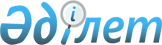 Об утверждении перечня субсидируемых видов удобрений (за исключением органических) и нормы субсидий на 1 тонну (литр, килограмм) удобрений, приобретенных у продавца удобрений
					
			Утративший силу
			
			
		
					Постановление акимата Кызылординской области от 30 апреля 2020 года № 26. Зарегистрировано Департаментом юстиции Кызылординской области 30 апреля 2020 года № 7407. Утратило силу постановлением акимата Кызылординской области от 30 апреля 2021 года № 265
      Сноска. Утратило силу постановлением акимата Кызылординской области от 30.04.2021 № 265 (вводится в действие по истечении десяти календарных дней после дня первого официального опубликования).
      В соответствии со статьей 27 Закона Республики Казахстан от 6 апреля 2016 года "О правовых актах" и приказом Министра сельского хозяйства Республики Казахстан от 30 марта 2020 года № 107 "Об утверждении Правил субсидирования повышения урожайности и качества продукции растениеводства" (зарегистрировано в Реестре государственной регистрации нормативных правовых актов за номером 20209) акимат Кызылординской области ПОСТАНОВЛЯЕТ:
      1. Утвердить прилагаемый перечень субсидируемых видов удобрений (за исключением органических) и нормы субсидий на 1 тонну (литр, килограмм) удобрений, приобретенных у продавца удобрений.
      2. Признать утратившим силу постановление акимата Кызылординской области от 9 апреля 2019 года № 1364 "Об утверждении перечня субсидируемых видов удобрений и норм субсидий на 1 тонну (килограмм, литр) удобрений, приобретенных у продавца удобрений" (зарегистрировано в Реестре государственной регистрации нормативных правовых актов за номером 6765, опубликовано 17 апреля 2019 года в Эталонном контрольном банке нормативных правовых актов Республики Казахстан).
      3. Контроль за исполнением настоящего постановления возложить на заместителя акима Кызылординской области Жаханова Б.Д.
      4. Настоящее постановление вводится в действие по истечении десяти календарных дней после дня первого официального опубликования. Перечень субсидируемых видов удобрений (за исключением органических) и нормы субсидий на 1 тонну (литр, килограмм) удобрений, приобретенных у продавца удобрений
      Примечание: Расшифровка аббревиатур.
					© 2012. РГП на ПХВ «Институт законодательства и правовой информации Республики Казахстан» Министерства юстиции Республики Казахстан
				
      Аким Кызылординской области

Г. Абдыкаликова
Утвержден постановлениемакимата Кызылординской областиот 30 апреля 2020 года № 26
№
Виды

субсидируемых удобрений
Содержание действующих веществ в удобрении
Единица измерения
Нормы субсидий на одну единицу, тенге
Азотные удобрения
Азотные удобрения
Азотные удобрения
Азотные удобрения
Азотные удобрения
1
Аммиачная селитра
N-34,4
тонна
36 500
1
Селитра аммиачная марки Б
N-34,4
тонна
36 500
1
Селитра аммиачная (нитрат аммония) марки Б
N-34,4
тонна
36 500
1
Селитра аммиачная марки А, марки Б 

(высший сорт, первый сорт, второй сорт)
N-34,4
тонна
36 500
1
Селитра аммиачная марки А и Б
N-34,4
тонна
36 500
2
Сульфат аммония
N-21, S-24
тонна
35 000
2
Сульфат аммония гранулированный
N-21, S-24
тонна
35 000
2
Минеральное удобрение сульфат аммония гранулированный марки В
N-21, S-24
тонна
35 000
2
Сульфат аммония марки SiB 

(модифицированное минеральное удобрение)
N-21, S-24
тонна
35 000
2
Сульфат аммония 21% N+24%S
N-21, S-24
тонна
35 000
2
DASH %21 N
N-21; SO3-60; S-24
тонна
35 000
3
Карбамид
N-46,2
тонна
50 500
3
Карбамид
N-46
тонна
50 500
3
Карбамид марки Б
N-46,2
тонна
50 500
3
Карбамид марки SiB 

(модифицированное минеральное удобрение)
N-46,2
тонна
50 500
3
Карбамид ЮТЕК
N-46,2
тонна
50 500
3
DASH %46 N
N-46
тонна
50 500
4
Жидкое удобрение КАС+
N-28-34, K2O-0,052, 

SO3-0,046, Fe-0,04
тонна
51 785
4
Удобрение жидкое азотное (КАС)
N-32
тонна
51 785
4
Удобрение жидкое азотное марки КАС-32
N-32
тонна
51 785
4
Удобрение жидкое азотное (КАС)
N аммонийный-н.м. 6,8,

N нитратный-н.м. 6,8,

N амидный-н.м. 13,5
тонна
51 785
4
Удобрение жидкое азотное (КАС)
N-32
тонна
51 785
4
Удобрение жидкое азотное (КАС)
N-34
тонна
51 785
4
Жидкое удобрение "КАС-PS"
N-31, Р-1, S-1
тонна
51 785
5
Нитрат аммония жидкий марки Б
NH4NO3-52
тонна
211 160,5
Фосфорные удобрения
Фосфорные удобрения
Фосфорные удобрения
Фосфорные удобрения
Фосфорные удобрения
6
Минеральное удобрение суперфосфат марки Б
P2О5-15, К2О-2
тонна
17 531,3
6
Суперфосфат порошкообразный, обогащенный микроэлементами
P2О5-21,5
тонна
17 531,3
7
Концентрат и фосфоритная мука Чилисайского месторождения
P2О5-17
тонна
12 366,1
8
Минеральное удобрение-супрефос
N:12, P2О5:24+(Mg:0,5, Ca:14, S:25)
тонна
62 500
8
Минеральное удобрение-супрефос
N:12; P2О5:24;Mg-2, Ca-2, S-2
тонна
62 500
8
Азотно-фосфорное серосодержащее удобрение марки SiB (модифицированное минеральное удобрение)
N-12, P2О5-24, CaO-14, Mg-0,5, SO3-25
тонна
62 500
9
Hafa UP, фосфат мочевины (17,5-44-0)
N-17,5%, P2О5-44%
тонна
234 500
9
Комплексное удобрение Growfert марки18-44-0 (UP)
N - 18%, P2О5 -44%
тонна
234 500
10
Аммофос
N-10, P-46
тонна
62 500
10
Аммофос
N-12, P-52
тонна
62 500
10
Аммофос высшего и первого сортов, марки 10-46
N-10, P-46
тонна
62 500
10
Аммофос марки N-10, P-46
N-10, P-46
тонна
62 500
10
Аммофос марки 10-46
N-10, P-46
тонна
62 500
10
Аммофос марки N-12, P-52
N-12, P-52
тонна
62 500
10
Аммофос марки 12:52
N-12, P-52
тонна
62 500
10
Аммофос марки 12-52
N-12, P-52
тонна
62 500
10
Аммофоc 12:52 марки SiB 

(модифицированное минеральное удобрение)
N-12, P-52
тонна
62 500
10
Моноаммонийфосфат гранулированный
N-12, P-52
тонна
62 500
Калийные удобрения
Калийные удобрения
Калийные удобрения
Калийные удобрения
Калийные удобрения
11
Калий хлористый
K-60
тонна
50 000
11
Калий хлористый
K2О-60
тонна
50 000
11
Калий хлористый электролитный
K2О-48
тонна
50 000
11
Хлористый калий марки SiB 

(модифицированное минеральное удобрение)
K2О-43
тонна
50 000
11
Калий хлористый
K2О-45
тонна
50 000
11
Калий хлористый технический
K2О-60
тонна
50 000
11
Хлорид калия марки Solumop
K2О -60, KCl-95,8
тонна
50 000
11
Комплексное удобрение Growfert марки 0-0-61 (KCl)
K2О -61%
тонна
50 000
12
Калий сернокислый (сульфат калия) очищенный
K2О -50, SO3-52
тонна
129 464,3
12
Сульфат калия
K2О-50
тонна
129 464,3
12
Сульфат калия (калий сернокислый)
K2O-52%, SO4-53%
тонна
129 464,3
12
Сернокислый калий марки SiB 

(модифицированное минеральное удобрение)
K2О -50
тонна
129 464,3
12
Калий сернокислый (сульфат калия) очищенный
K2О-53, SO3-45
тонна
129 464,3
12
Сульфат калия (калий сернокислый)
K2О-51, SO3-46
тонна
129 464,3
12
Агрохимикат сульфат калия
K-53, S-18
тонна
129 464,3
12
Сульфат калия (Krista SOP)
K2О-52, SO3-45
тонна
129 464,3
12
Сульфат калия (Yara Tera Krista SOP)
K2О-52, SO3-45
тонна
129 464,3
12
Сульфат калия
K2О-51, SO3-45
тонна
129 464,3
12
Минеральное удобрение калий сернокислый очищенный (сульфат калия)
K2О-53, S-18
тонна
129 464,3
12
Сульфат калия
K2О-53, S-18
тонна
129 464,3
12
Калий сернокислый очищенный (сульфат калия)

(I сорт, II сорт)
K2О-53, S-18
тонна
129 464,3
12
Комплексное удобрение Growfert марки 0-0-51 (SOP)
K2О-51%, SO3-47%
тонна
129 464,3
12
Удобрение SOP 0.0.51 (47)
К:51+47SO3
тонна
129 464,3
12
Калий сернокислый (сульфат калия)
K2О-51
тонна
129 464,3
12
Hydroponica SOP
K2О-51
тонна
129 464,3
Сложные удобрения
Сложные удобрения
Сложные удобрения
Сложные удобрения
Сложные удобрения
13
Удобрение азотно-фосфорно-калийное 

марки 15:15:15
N-15, P-15, K-15
тонна
57 500
13
Удобрение азотно-фосфорно-калийное марки 15-15-15
N-15, P-15, K-15
тонна
57 500
13
Нитроаммофоска марки 15:15:15
N-15, P-15, K-15
тонна
57 500
13
Нитроаммофоска марки NPK 15:15:15
N-15, P-15, K-15
тонна
57 500
13
Нитроаммофоска (азофоска) марки NPK 15-15-15
N-15, P-15, K-15
тонна
57 500
13
Удобрение азотно-фосфорно-калийное 

марки 15-15-15
N-15, P-15, K-15
тонна
57 500
13
Удобрение азотно-фосфорно-калийное-нитроаммофоска (азофоска), NPK-удобрение
N-15, P-15, K-15
тонна
57 500
13
Азотно-фосфорно-калийное комплексное минеральное удобрение (NPK-удобрение)
N-15, P-15, K-15
тонна
57 500
13
Азотно-фосфорно-калийное комплексное 

минеральное удобрение (NPK-удобрение) марки 15:15:15
N-15, P-15, K-15
тонна
57 500
13
Удобрение азотно-фосфорно-калийное (диаммофоска), марки 15:15:15
N-15, P-15, K-15
тонна
57 500
13
Нитроаммофоска 15:15:15 марки SiB (модифицированное минеральное удобрение)
N-15, P-15, K-15
тонна
57 500
13
Удобрение азотно-фосфорно-калийное нитроаммофоска азофоска
N-16, P-16, K-16
тонна
57 500
13
Удобрение азотно-фосфорно-калийное-нитроаммофоска (азофоска)
N-16, P-16, K-16
тонна
57 500
13
Удобрение азотно-фосфорно-калийное-нитроаммофоска (азофоска), NPK-удобрение
N-16, P-16, K-16
тонна
57 500
13
Азотно-фосфорно-калийное комплексное минеральное удобрение (NPK-удобрение) марки 16:16:16
N-16, P-16, K-16
тонна
57 500
13
Нитроаммофоска марки NPK 16:16:16
N-16, P-16, K-16
тонна
57 500
13
Нитроаммофоска (азофоска) марки NPK 16-16-16
N-16, P-16, K-16
тонна
57 500
13
Нитроаммофоска 16:16:16 марки SiB (модифицированное минеральное удобрение)
N- 16, P-16, K-16
тонна
57 500
13
Нитроаммофоска улучшенного гранулометрического состава
N- 16, P-16, K-16
тонна
57 500
13
Нитроаммофоска (азофоска) марки NPK 16-16-8
N-16, P-16, K-8
тонна
57 500
13
Удобрение азотно-фосфорно-калийное марки диаммофоска 10-26-26
N-10, P-26, K-26
тонна
57 500
13
Азотно-фосфорно-калийное комплексное 

минеральное удобрение (NPK-удобрение) марки 10:26:16
N-10, P-26, K-26
тонна
57 500
13
Удобрение азотно-фосфорно-калийное марки 

10-26-16
N-10, P-26, K-26
тонна
57 500
13
Удобрение азотно-фосфорно-калийное (диаммофоска), марки 10:26:26
N-10, P-26, K-26
тонна
57 500
13
Удобрение азотно-фосфорно-калийное-нитроаммофоска (азофоска), NPK-удобрение
N-10, P-26, K-26
тонна
57 500
13
Удобрение азотно-фосфорно-калийное-нитроаммофоска (азофоска), NPK-удобрение
N-13, P-19, K-19
тонна
57 500
13
Удобрение азотно-фосфорно-калийное, марки NPK-1 (диаммофоска)
N-8, P-20, K-30
тонна
57 500
13
Азотно-фосфорно-калийное комплексное минеральное удобрение (NPK удобрение) марки 5:14:14
N-5, P2O-14, K2O-14
тонна
57 500
13
Удобрение азотно-фосфорно-калийное-нитроаммофоска (азофоска), NPK-удобрение
N-5, P2O-14, K2O-14
тонна
57 500
13
Удобрение азотно-фосфорно-калийное-нитроаммофоска (азофоска), NPK-удобрение
N-6, P2O-14, K2O-14
тонна
57 500
13
Азотно-фосфорно-калийное комплексное минеральное удобрение (NPK удобрение) марки 6:14:14
N-6, P2O-14, K2O-14
тонна
57 500
13
Удобрение азотно-фосфорно-калийное-нитроаммофоска (азофоска), NPK удобрение
N-13, P-13, K-24
тонна
57 500
13
Нитроаммофоска (азофоска) марки NPK 13-13-24
N-13, P-13, K-24
тонна
57 500
13
Нитроаммофоска марки 14:14:23
N-14, P-14, K-23
тонна
57 500
13
Азотно-фосфорно-калийное комплексное 

минеральное удобрение (NPK-удобрение) марки 20:20:10
N-20, P-20, K-10
тонна
57 500
13
Удобрение азотно-фосфорно-калийное-нитроаммофоска (азофоска), NPK-удобрение
N-20, P-20, K-10
тонна
57 500
13
Нитроаммофоска (азофоска) марки NPK 18-9-18
N-18, P-9, K-18
тонна
57 500
13
Комплексное азотно-фосфорно-калийное 

минеральное удобрение (тукосмеси NPK)
N-16, P-16, K-16
тонна
57 500
13
Комплексное азотно-фосфорно-калийное 

минеральное удобрение (тукосмеси NPK)
N-13, P-19 K-19
тонна
57 500
13
Комплексное азотно-фосфорно-калийное 

минеральное удобрение (тукосмеси NPK)
N-20, P-14, K-20
тонна
57 500
13
Удобрение азотно-фосфорно-калийное серосодержащее марки NPK(S) 8-20-30(2)
N-8, P-20, K-30, S-2
тонна
57 500
13
Удобрение азотно-фосфорно-калийное-нитроаммофоска (азофоска), NPK удобрение
N-15, P-15, K-15, S-12
тонна
57 500
13
Удобрение азотно-фосфорно-калийное-нитроаммофоска (азофоска), NPK удобрение
N-16, P-16, K-16, S-12
тонна
57 500
13
Нитроаммофоска (азофоска), марки NPK 20:10:10+S
N-20, P2O5-10, K2O-10, S-4
тонна
57 500
14
Нитроаммофоска марки 14:14:23
N-14, P-14, K-23, S-1,7, 

Ca-0,5, Mg-0,9
тонна
78 500
14
Нитроаммофоска марки 23:13:8
N-23, P-13, K-8, S-1, Ca-0,5, Mg-0,4
тонна
78 500
14
Нитроаммофоска комплексное азотно-фосфорно-калийное удобрение марки 23:13:8
N-23, P-13, K-8, S-1, Ca-0,5, Mg-0,4
тонна
78 500
14
Удобрение азотно-фосфорно-калийное (диаммофоска), марки 10:26:26
N-10, P-26, K-26, S-1, Ca-0,8, Mg-0,8
тонна
78 500
14
Нитроаммофоска марки 10:26:26
N-10, P-26, K-26, S-1, Ca-0,8, Mg-0,8
тонна
78 500
14
Нитроаммофоска улучшенного гранулометрического состава
N-16, P-16, K-16, S-2, Ca-1, Mg-0,6
тонна
78 500
14
Нитроаммофоска комплексное азотно-фосфорно-калийное удобрение марки 16:16:16
N-16, P-16, K-16, S-2, Ca-1, Mg-0,6
тонна
78 500
14
Нитроаммофоска комплексное азотно-фосфорно-калийное удобрение марки 8:24:24
N-8, P-24, K-24, S-2, Ca-1, Mg-0,6
тонна
78 500
14
Нитроаммофоска комплексное азотно-фосфорно-калийное удобрение марки 17:0,1:28
N-17, P-0,1, K-28, S-0,5, 

Ca-0,5, Mg-0,5
тонна
78 500
14
Нитроаммофоска марки 14:14:23
N-14, P-14, K-23, S-1,7, 

Ca-0,5, Mg-0,9
тонна
78 500
15
Удобрение азотно-фосфорное серосодержащее, марки NP+S=20:20+14
N-20, P-20, S-14
тонна
64 732,5
15
Удобрение азотно-фосфорное серосодержащее марки NP+S=20:20+14
N-20, P-20, S-14
тонна
64 732,5
15
Удобрение сложное азотно-фосфорное серосодержащее (NP+S-удобрение) марки 20:20:14
N-20, P-20, S-14
тонна
64 732,5
15
Удобрение сложное азотно-фосфорное серосодержащее марки 20:20
N-20, P-20, S-14
тонна
64 732,5
15
Удобрение сложное азотно-фосфорное серосодержащее марки 20:20
N-20, P-20, S-8-14
тонна
64 732,5
15
Азотно-фосфорное серосодержащее удобрение, марки SiB (модицированное минеральное удобрение)
N-20, P-20, S-14
тонна
64 732,5
15
Удобрение азотно-фосфорное серосодержащее марки 20:20 (13,5)
N-20, P-20, S-13,5
тонна
64 732,5
15
Удобрение сложное азотно-фосфорное серосодержащее (NP+S-удобрение) марки 20:20:12
N-20, P-20, S-12
тонна
64 732,5
15
Удобрение сложное азотно-фосфорное серосодержащее (NP+S-удобрение) марки 20:20:10
N-20, P-20, S-10
тонна
64 732,5
15
Удобрение сложное азотно-фосфорное серосодержащее (NP+S-удобрение) марки 20:20:8
N-20, P-20, S-8
тонна
64 732,5
15
Удобрение сложное азотно-фосфорное серосодержащее (NP+S-удобрение) марки 

17:22+14
N-17, P-22, S-14
тонна
64 732,5
15
Удобрение азотно-фосфорное серосодержащее марки 16:20(14)
N-16, P-20, S-14
тонна
64 732,5
15
Удобрение азотно-фосфорное серосодержащее марки NP+S=16:20+12 
N-16, P-20, S-12
тонна
64 732,5
15
Агрохимикат сульфоаммофос
N-16, P-20, S-12
тонна
64 732,5
15
Удобрение азотно-фосфорное серосодержащее марки 15:25(12)
N-15, P-25, S-12
тонна
64 732,5
15
Удобрение азотно-фосфорное серосодержащее марки 14:34(13,5)
N-14, P-34, S-13,5
тонна
64 732,5
16
Серосодержащее азотно-фосфорно-калийное удобрение, (NPКS-удобрение)
N н.м. 4,0% Р2О5-н.м. 9,6%, К2О-н.м. 8,0%, 

SO3-н.м.12,0%, СаО-н.м. 10,2%, MgO- н.м. 0,5%
тонна
46 301
16
Серосодержащее азотно-фосфорно-калийное удобрение (NPКS-удобрение), марки Г
азот аммонийный-4,8; 

Р2О5-9,6; К2О-8,0; SO314,0; СаО-11,2,0; MgO-0,6
тонна
46 301
17
Серосодержащее азотно-фосфорное удобрение (марки А, Б, В)
содержание не менее % азот аммонийный-н.м. 6,0; Р2О5-11,0; SO3-15.0; 

СаО-14,0; MgO-0,25
тонна
43 750
17
Серосодержащее азотно-фосфорно-калийное удобрение (NPS-удобрение) марки А
азот аммонийный-6,0; Р2О5-12,0; SO3-15.0; 

СаО-14,0; MgO-0,25
тонна
43 750
18
Серосодержащее фосфорно-калийное удобрение 

(РК-удобрение)
Р2О5-н.м. 14%, К2О-до 8,0%, СаО-н.м. 13,2%, MgO-н.м. 0,45%
тонна
31 144
18
Серосодержащее фосфорно-калийное удобрение (РК-удобрение) марки А
Р2О5-14,8%, К2О-8,0%, СаО-13,8%, MgO-0,48%
тонна
31 144
19
Серосодержащее фосфорно-калийное удобрение (РКS-удобрение)
Р2О5-н.м. 13,1%, К2О-до 7,0%, SО3-до 7,0%, СаО-н.м. 13,3%, MgО-н.м. 0,4%
тонна
31 379
19
Серосодержащее фосфорно-калийное удобрение (РКS-удобрение) марки А
Р2О5-13,1%, К2О-11,0%, 

S-до 11,0%, СаО-13,3%, MgО-0,4%
тонна
31 379
20
Серосодержащее фосфорно-калийное удобрение (РS-удобрение)
Р2О5-н.м. 11,0%,SO3-до 10,0%, СаО-н.м. 13,5%, MgO-н.м. 0,45%
тонна
25 951
20
Серосодержащее фосфорно-калийное удобрение марки В, (РS-удобрение)
Р2О5-16,5%,S-10,0%, 

СаО-15,5%, MgO-0,54%
тонна
25 951
21
Органоминеральное удобрение марки А, Бурофос-Р 
Р2О5-12; СаО-16; MgO-1,6; органический углерод-14,0; гуминовые кислоты-16,0
тонна
32 180
21
Органоминеральное удобрение марки А, Бурофос-Р
Р2О5-10; К2О-10; СаО-9,5; MgO-1,1; 

органический углерод-14,0; 

гуминовые кислоты-10,0
тонна
32 180
22
Моноаммонийфосфат специальный водорастворимый марки А
N-12, Р2О5-61
тонна
160 000
22
Моноаммонийфосфат кормовой
N-12, Р2О5-61
тонна
160 000
22
Моноаммонийфосфат (MAP)
N-12, Р2О5-61
тонна
160 000
22
Моноаммонийфосфат водорастворимый кристаллический марки А
N-12, P-61
тонна
160 000
22
Моноаммонийфосфат специальный водорастворимый кристаллический очищенный марки А
N-12, P-61
тонна
160 000
22
Моноаммонийфосфат водорастворимый кристаллический марки А, Б
N-12 P-60; N-12 P-61
тонна
160 000
22
Моноаммонийфосфат специальный водорастворимый кристаллический очищенный марки Б
N-12, P-60
тонна
160 000
22
Моноаммонийфосфат водорастворимый кристаллический марки Б
N-12, P-60
тонна
160 000
22
Моноаммонийфосфат
Р2О5-61, N-12
тонна
160 000
22
Моноаммонийфосфат очищенный
N-12, P2O5-61
тонна
160 000
22
Hydroponica MAP
N-12, P2O5-61
тонна
160 000
22
Комплексное удобрение Growfert марки 12-61-0 (MAP)
N-12, Р2О5-61
тонна
160 000
23
Диаммонийфосфат удобренный
N-18, P-46
тонна
115 000
24
Агрохимикат монофосфат калия
P-52, K-34
тонна
285 000
24
Агрохимикат монокалийфосфат
P-52, K-34
тонна
285 000
24
Минеральное удобрение монокалийфосфат
Р2О5-52, K20-34
тонна
285 000
24
Удобрение Krista MKP (монокалий фосфат)
Р2О5-52, K20-34
тонна
285 000
24
Монокалийфосфат
Р2О5-52, K20-34
тонна
285 000
24
Удобрение МКР
Р2О5-52, K20-34
тонна
285 000
24
Haifa Монофосфат калия
Р2О5-52, K20-34
тонна
285 000
24
Hydroponica MKP
Р2О5-52, K20-34
тонна
285 000
24
Комплексное удобрение Growfert марки 0-52-34 (MKP)
Р2О5-52%, K20-34%
тонна
285 000
25
"НИТРОКАЛЬЦИЙФОСФАТ" НИТРОФОС марки А
N-6, P-16, Са-11
тонна
50 000
25
"НИТРОКАЛЬЦИЙФОСФАТ" НИТРОФОС марки Б
N-9, P-12, Са-14
тонна
50 000
25
"НИТРОКАЛЬЦИЙФОСФАТ" НИТРОФОС марки В
N-7, P-19, Са-12
тонна
50 000
26
Фосфорно-калийные удобрения
Р-27, К-4
тонна
25 750
27
Агрохимикат карбамид с серой марки С 12
N-33, S-12
тонна
83 800
27
Агрохимикат карбамид с серой марки С 7,5
N-35, S-7
тонна
83 800
27
Агрохимикат карбамид с серой марки С 4
N-40, S-4
тонна
83 800
28
Удобрение жидкое комплексное (ЖКУ) марки 11-37
N-11, Р-37
тонна
62 500
28
Удобрение жидкое комплексное (ЖКУ)
N-11, Р-37
тонна
62 500
28
Удобрение жидкое комплексное (ЖКУ) марки 10-34
N-10, Р-34
тонна
62 500
Микроудобрения
Микроудобрения
Микроудобрения
Микроудобрения
Микроудобрения
29
Микроэлементсодержащие питательные растворы "Микробиоудобрения "МЭРС"
фитосоединение Fe-2,5, фитосоединение Mo-2,0, фитосоединение Cu-1,0, фитосоединение Zn-2,5, фитосоединение Mn-1,0, фитосоединение Сo-0,5, фитосоединение B-0,5
литр
2 008,9
30
Удобрение YaraLiva Calcinit (нитрат кальция)
N-15,5, NH4-1,1, NO3-14,4, CaO-26,5
тонна
80 000
30
Нитрат кальция (кальциевая селитра), марки А
N-14,9; CaO-27,0
тонна
80 000
30
Нитрат кальция (кальциевая селитра), марки Б
N-14,5; CaO-26,3; B-0,3
тонна
80 000
30
Нитрат кальция (кальциевая селитра), марки В
N-13,9; K2O-3,0; CaO-26,0
тонна
80 000
30
Нитрат кальция (кальциевая селитра), марки Г
N-12,0; CaO-23,8
тонна
80 000
30
Нитрат кальция концентрированный
CaO-32; N-17
тонна
80 000
30
Нитрат кальция концентрированный (Haifa-Cal Prime)
N-17, N-NО3-16,7, CaO-33; Ca-23,5
тонна
80 000
30
Нитрат кальция жидкий
Са(NО3)2-51
тонна
80 000
30
Haifa кальциевая селитра
N-15,5, NH4-1,1, NO3-14,4, CaO-26,5
тонна
80 000
30
Селитра кальциевая гранулированная марки Е, 

Yara Liva Calcinit
N-17; CaO-33
тонна
80 000
30
Комплексное удобрение Growfert марки 15-0-0+27 CaO (CN)
N-15, CaO-27
тонна
80 000
31
Минеральное удобрение Kristalon Special 18-18-18
N-18, NH4-3,3, NO3-4,9, Nкарб- 9,8, P2O5-18, 

K2O-18, MgO-3, SO3-5, 

B-0,025, Cu-0,01, Fe- 0,07, Mn-0,04, Zn-0,025, 

Mo-0,004
тонна
416 500
31
Минеральное удобрение Kristalon Red 12-12-36
N-12, NH4-1,9, NO3-10,1, P2O5-12, K2O-36, MgO-1, SO3-2,5, B-0,025, Cu-0,01, Fe-0,07, Mn-0,04, Zn-0,025, Mo-0,004
тонна
416 500
31
Минеральное удобрение Kristalon Yellow 13-40-13
N-13, NH4-8,6, NO3-4,4, 

P2O5-40, K2O -13, B-0,025, Cu-0,01, Fe-0,07, Mn-0,04, 

Zn-0,025, Mo-0,004
тонна
416 500
31
Минеральное удобрение Kristalon Cucumber 14-11-31
N14, NO3 7, Nкарб 7, 

P2O5 11, K2O 31, MgO 2,5, SO3 5, B 0,02, Cu 0,01, Fe 0,15, Mn 0,1, Zn0,01,

 Mo 0,002
тонна
416 500
31
Комплексное водорастворимое NPK удобрение 

с микроэлементами Yara Kristalon Brown 3-11-38
N-3, N-NO3-3, P2O5-11, K2O-38, MgO-4, SO3-27,5, 

B-0,025, CuO-0,1, Fe-0,07, Mn-0,04, Mo-0,004, 

Zn-0,025
тонна
416 500
31
Yara Tera Kristalon Brown 3-11-38 (Кристалон коричневый)
N-3, N-NO3-3, P2O5-11, K2O-38, MgO-4, SO3-27,5, 

B-0,025, CuO-0,1, Fe-0,07, Mn-0,04, Mo-0,004,

 Zn-0,025
тонна
416 500
32
Удобрение Yara Vita Rexolin D12, хелат железа DTPA
Fe-11,6
килограмм
1400,0
32
Удобрение Yara Tera Rexolin D12, хелат железа DTPA
Fe-11,6
килограмм
1400,0
32
Микроудобрение гранулированное "Хелатэм" марки 

ДТПА Fe 
Fe-11
килограмм
1400,0
32
Удобрение Yara Vita Rexolin Q40, хелат железа EDDHA
Fe-6
килограмм
1400,0
32
Удобрение Yara Tera Rexolin Q40, хелат железа EDDHA
Fe-6
килограмм
1400,0
33
Кристаллическое микроэлементное хелатное удобрение Ультрамаг марки "Хелат Fe-13"
Fe-13
литр
2900,0
34
Удобрение Yara Vita Rexolin Zn15, хелат цинка EDTA
Zn-14,8
килограмм
1659,5
34
Удобрение Yara Tera Rexolin Zn15, хелат цинка EDTA
Zn-14,8
килограмм
1659,5
35
Кристаллическое микроэлементное хелатное удобрение Ультрамаг марки "Хелат Zn -15"
Zn-15
литр
2900,0
36
Удобрение Yara Vita Rexolin Mn13, хелат марганца EDTA
Mn-12,8
килограмм
1646,5
36
Удобрение Yara Tera Rexolin Mn13, хелат марганца EDTA
Mn-12,8
килограмм
1646,5
37
Кристаллическое микроэлементное хелатное удобрение Ультрамаг марки "Хелат Mn -13"
Mn-13
литр
2900
38
Удобрение Yara Vita Rexolin Cu15, хелат меди EDTA
Cu-14,8
килограмм
2213,0
38
Удобрение Yara Tera Rexolin Cu15, хелат меди EDTA
Cu-14,8
килограмм
2213,0
39
Кристаллическое микроэлементное хелатное удобрение Ультрамаг марки "Хелат Cu -15"
Cu-15
литр
2900,0
40
Удобрение Yara Vita Rexolin Ca10
Са-9,7
килограмм
1809,0
40
Удобрение Yara Tera Rexolin Ca10
Са-9,7
килограмм
1809,0
41
Удобрение Yara Vita Stopit
Са-12+адьюванты
литр
662,5
42
Удобрение Yara Vita Rexolin APN
B-0,85, Cu-0,25, Fe-6, 

Mn-2,4, Zn-1,3, Mo-0,25
килограмм
2132,5
42
Удобрение Yara Tera Rexolin APN
B-0,85, Cu-0,25, Fe-6, 

Mn-2,4, Zn-1,3, Mo-0,25
килограмм
2132,5
43
Удобрение Yara Vita Rexolin ABC
K2O-12, MgO-3, SO3-6,2, 

B-0,5, Cu-1,5,Fe-4, Mn-4, 

Zn-1,5, Mo-0,1
килограмм
1785,0
43
Удобрение Yara Tera Rexolin ABC
K2O-12, MgO-3, SO3-6,2, 

B-0,5, Cu-1,5,Fe-4, Mn-4, 

Zn-1,5, Mo-0,1
килограмм
1785,0
44
Удобрение Yara Vita Tenso Coctail
B-0,52, Cu-0,53, Fe-3,8, 

Mn-2,57, Zn-0,53, Mo-0,13, CaO-3,6
килограмм
2455,0
44
Удобрение YaraTera Tenso Coctail
B-0,52, Cu-0,53, Fe-3,8, 

Mn-2,57, Zn-0,53, Mo-0,13, CaO-3,6
килограмм
2455,0
45
Удобрение Yara Vita Brassitrel
MgO 8,3, SО3 28,75, B 8, Vn 7, Mo 0,4 + адьюванты
килограмм
1380,0
46
Удобрение Yara Vita agriphos
P205-29,1, K20-6,4,Cu-1, Fe-0,3, Mn-1,4, Zn-1
литр
1358,5
47
YaraVita ZINTRAC 700
N1, Zn-40
литр
2071,5
48
Yara Vita MOLYTRAC 250
P2O5-15,3, Mo-15,3
литр
7107,5
49
YaraVita BORTRAC 150
N-4,7, B-11 + адьюванты
литр
847,5
50
Удобрение Yara Vita KOMBIPHOS
P205-29,7, K20-5,1, MgO-4,5, Mn-0,7, Zn-0,34 +адьюванты
литр
1321,5
51
Магний сернокислый 7-водный
MgO-16,4, S-12,9
тонна
70 000
51
Магний сернокислый 7-водный (сульфат магния)
MgO-16,9, S-13,5
тонна
70 000
51
Сульфат магния (Krista MgS)
Mg2O-16, SO3-32
тонна
70 000
51
Сульфат магния (Yara Tera Krista MgS)
Mg2O-16, SO3-32
тонна
70 000
51
Магний сернокислый (сульфат магния), марки А
MgO-29,7; S-23,5
тонна
70 000
51
Магний сернокислый (сульфат магния) марки А 

(I сорт, II сорт, III сорт)
MgO-29,8; S-23,8
тонна
70 000
51
Магний сернокислый (сульфат магния), марки Б
MgO-28,1; S-22,4
тонна
70 000
51
Магний сернокислый (сульфат магния), марки В
MgO-16,9; S-13,5
тонна
70 000
51
Магний сернокислый (сульфат магния), марки В
MgO-16,4; S-13,4
тонна
70 000
51
Агрохимикат сульфат магния, марок Эпсомит мелкокристаллический, Эпсомит гранулированный, Кизерит мелкокристаллический, Кизерит гранулированный
Mg-16,7; S-13,3
тонна
70 000
51
Комплексное удобрение Growfert марки 

"Magnesium Sulphate"
МgО-16%, SО3-32%
тонна
70 000
52
Удобрение Krista K Plus (нитрат калия)
N-13,7, NO3-13,7, K2O-46,3
тонна
175 000
52
Удобрение Yara Tera Krista K Plus (нитрат калия)
N-13,7, NO3-13,7, K2O-46,3
тонна
175 000
52
Минеральное удобрение калий азотно-кислый 

(нитрат калия)
N-13,6, K2O-46
тонна
175 000
52
Калий азотно-кислый (нитрат калия)
N-13,6, K2O-46
тонна
175 000
52
Калий азотно-кислый (нитрат калия)
N-13,7%, K2O-46,3%
тонна
175 000
52
Нитрат калия (Potassium nitrate)
N-13,7%, K2O-46%
тонна
175 000
52
Калиевая селитра Multi-K GG
N-13,5, K2O-46,2
тонна
175 000
52
Селитра калиевая техническая марки СХ
N-13,7, K2O-46,3
тонна
175 000
52
Комплексное удобрение Growfert марки 13-0-46 (NOP)
N-13%, K2O-46%
тонна
175 000
53
Удобрение Krista MAG (нитрат магния)
N-3-11, NO3-11, MgO-15
тонна
90 000
53
Удобрение Yara Tera Krista MAG (нитрат магния)
N-3-11, NO3-11, MgO-15
тонна
90 000
53
Нитрат магния (магниевая селитра)
N-11,1; MgO-15,5
тонна
90 000
53
Магний азотно-кислый 6-водный (магниевая селитра)
MgO-15,5; N-11,1
тонна
90 000
53
Нитрат магния (магниевая селитра)
N-11; Mg-15
тонна
90 000
53
Комплексное удобрение Growfert марки 11-0-0+15 MgO (MN)
N-11%, MgO-15%
тонна
90 000
54
Удобрение BlackJak
гуминовые кислоты 19-21, фульвокислоты-3-5, ульминовые кислоты 

и гумин
литр
2362,5
55
Удобрение Terra-Sorb foliar
свободные аминокислоты 9,3, N-2,1, B-0,02, Zn-0,07, Mn-0,04
литр
2100
56
Удобрение Terra-Sorb complex
свободные аминокислоты 

20, N-5,5, B-1,5, Zn-0,1, 

Mn-0,1, Fe-1,0, Mg-0,8, 

Mo-0,001
литр
2625
57
Удобрение Millerplex
N-3, P205-3, K20-3, 

экстракт морских 

водорослей
литр
4410
58
Yara VitaТМ Azos 300ТМ
S-22,8, N-15,2 

+адьюванты
литр
568
59
Безхлорное комплексное минеральное удобрение Yara Mila Complex 12-11-18
N-12, P2O5-11, K2O-18, MgO-2,7, SO3-20, B-0,015, Mn-0,02, Zn-0,02
тонна
219 000
59
Удобрение Yara Mila NPK 16-27-7
N-16, P2O5-27, K2O-7, 

SO3-5, Zn-0,1
тонна
219 000
59
Удобрение Yara Mila NPK 12-24-12
N-12, P2O5-24, K2O-12, MgO-2, SO3-5,Fe-0,2, 

Zn-0,007
тонна
219 000
59
Удобрение Yara Mila NPK 9-12-25
N-9, P2O5-12, K2O-25, MgO-2, SO3-6,5, В-0,02
тонна
219 000
60
Органо-минеральное удобрение Биостим марки "Старт"
аминокислоты-5,5, полисахариды-7,0, 

N-4,5, Р2О5-5,0, К2О-2,5, MgO-1,0, Fe-0,2, Mn-0,2, 

Zn-0,2, Cu-0,1, B-0,1, 

Mo-0,01
литр
3 425
61
Органо-минеральное удобрение Биостим марки "Универсал"
аминокислоты-10,0, 

N-6,0, К2О-3,0%, SO3-5,0%
литр
3 150
62
Органо-минеральное удобрение Биостим марки "Рост"
аминокислоты-4,0, 

N-4,0, Р2О5-10,0, SO3-1,0, MgO-2,0, Fe-0,4, Mn-0,2, 

Zn-0,2, B-0,1
литр
3 150
63
Органо-минеральное удобрение Биостим марки "Зерновой"
аминокислоты-7,0, 

N-5,5, Р2О5-4,5, К2О-4,0, SO3-2,0, MgO-2,0, Fe-0,3, Mn-0,7, Zn-0,6, Cu-0,4, B-0,2, Mo-0,02, Co-0,02
литр
3 150
64
Органо-минеральное удобрение Биостим марки "Масличный"
аминокислоты-6,0, 

N-1,2, SO3-8,0, MgO-3,0, 

Fe-0,2, Mn-1,0, Zn-0,2, 

Cu-0,1, B-0,7, Mo-0,04, 

Co-0,02
литр
3 150
65
Органо-минеральное удобрение Биостим марки "Свекла"
аминокислоты-6,0,

N-3,5, SO3-2,0, MgO-2,5, 

Fe-0,03, Mn-1,2, Zn-0,5, 

Cu-0,03, B-0,5, Mo-0,02
литр
3 150
66
Органо-минеральное удобрение Биостим марки "Кукуруза"
аминокислоты-6,0, 

N-6, SO3-6,0, MgO-2,0, 

Fe-0,3,Mn-0,2, Zn-0,9, 

Cu-0,3, B-0,3, Mo-0,02, 

Cо-0,2
литр
3 150
67
Удобрение Ультрамаг Комби марки "Для кукурузы"
N-15%, SO3-4,2%, 

MgO-2,0%, Fe-0,7%, 

Mn-0,7%, Zn-1,1%, Cu-0,6%, B-0,4%, Mo-0,003%, 

Ti-0,02%
литр
2 380
68
Удобрение Ультрамаг Комби марки "Для масличных"
N-15%, SO3-2,5%, 

MgO-2,5%, Fe-0,5%, 

Mn-0,5%, Zn-0,5%, Cu-0,1%, B-0,5%, Mo-0,005%, 

Ti-0,03%
литр
2 380
69
Удобрение Ультрамаг Комби марки "Для зерновых"
N-15%, SO3-4,5%, 

MgO-2,0%, Fe-0,8%, 

Mn-1,1%, Zn-1,0%, Cu-0,9%, Mo-0,005%, Ti-0,02%
литр
2 380
70
Удобрение Ультрамаг Комби марки "Для бобовых"
N-15%, SO3-1,0%, 

MgO-2,0%, Fe-0,3%, 

Cо-0,002%, Mn-0,4%, 

Zn-0,5%, Cu-0,2%, B-0,5%, Mo-0,036%, Ti-0,02%
литр
2 380
71
Удобрение Ультрамаг Комби марки "Для картофеля"
N-15%, SO3-2,5%, 

MgO-2,5%, Fe-0,3%, 

Cо-0,002%, Mn-0,6%, 

Zn-0,65%, Cu-0,2%, B-0,4%, Mo-0,005%, Ti-0,03%
литр
2 380
72
Удобрение Ультрамаг Комби марки "Для свеклы"
N-15%, SO3-1,8%, 

MgO-2,0%, Fe-0,2%, 

Mn-0,65%, Zn-0,5%, Cu-0,2%, B-0,5%, Mo-0,005%, 

Ti-0,02%, Na2O-3,0%
литр
2 380
73
Водорастворимое NPK удобрение марки 6:14:35+2MgO+MЭ
N-6, P-14, K-35, MgO-2, 

В-0,02, Cu-0,005, Mn-0,05, Zn-0,01, Fe-0,07, Mo-0,004
тонна
437 000
74
Водорастворимое NPK удобрение марки 12:8:31+2MgO+MЭ
N-12, P-8, K-31, MgO-2, 

В-0,02, Cu-0,005, Mn-0,05, Zn-0,01, Fe-0,07, Mo-0,004
тонна
437 000
75
Водорастворимое NPK удобрение марки 13:40:13+MЭ
N-13, P-40, K-13, В-0,02, 

Cu-0,005, Mn-0,05, Zn-0,01, Fe-0,07, Mo-0,004
тонна
437 000
76
Водорастворимое NPK удобрение марки 15:15:30+1,5MgO+МЭ
N-15, P-15, K-30, MgO-1,5, 

В-0,02, Cu-0,005, Mn-0,05, Zn-0,01, Fe-0,07, Mo-0,004
тонна
437 000
77
Водорастворимое NPK удобрение марки 18:18:18+3MgO+МЭ
N-18, P-18, K-18, MgO-3, 

В-0,02, Cu-0,005, Mn-0,05, Zn-0,01, Fe-0,07, Mo-0,004
тонна
437 000
78
Водорастворимое NPK удобрение марки 20:20:20+МЭ
N-20, P-20, K-20, В-0,02, 

Cu-0,005, Mn-0,05, Zn-0,01, Fe-0,07, Mo-0,004
тонна
437 000
79
Фертигрейн Старт (FERTIGRAIN START)
N-3%
литр
1 942,0
80
Фертигрейн Старт СоМо

(FERTIGRAIN START СоМо)
N-3%, Mo-1%, Zn-1%
литр
3 035,5
81
Фертигрейн Фолиар (FERTIGRAIN FOLIAR)
N-5%, Zn-0,75%, Mn-0,5%, 

B-0,1%, Fe-0,1%, Cu-0,1%, Mo-0,02%, Co-0,01%
литр
1 741,0
82
Фертигрейн Бета (свекловичный)

/FERTIGRAIN BETA
N-3,5%, P-2%, S-2%, 

Mn-1%, B-0,3%
литр
1 286,1
83
Fertigrain Cereal (Фертигрейн зерновой)
N-3,5%, P-2%, K-2%, 

Mg-1,5%
литр
1 557,5
84
Fertigrain Oilseed (Фертигрейн масличный)
N-4%, P-3%, K-2%, Mg-1,5%
литр
1 491,0
85
Текамин Райз (TECAMIN RAIZ)
N-5,5%, K2O-1,0%, 

Fe-0,5%,Mn-0,3%, Zn-0,15%, Cu-0,05%
литр
2 187,5
86
Текамин Макс (TECAMIN MAX)
N-7%
литр
1 562,5
87
Текамин брикс (TECAMIN BRIX)
K-18%, B-0,2%
литр
1 505,8
88
Tecamin Vigor (Текамин Вигор)
K-10%
литр
2 288,4
89
Текамин флауэр (TEKAMIN FLOWER)
B-10%, Mo-0,5%
литр
1 851,3
90
Агрифул (AGRIFUL)
N-4,5%, Р-1%, К-1%
литр
1 476,8
91
Агрифул антисоль (AGRIFUL ANTISAL)
N-9%, Са-10%
литр
1 137,5
92
Текнокель амино микс
Fe-3%, Zn-0,7%, Mn-0,7%, Cu-0,3%, B-1,2%, Mo-1,2%
литр
1 296,0
93
Текнокель Микс (TECHNOKEL Mix)
Fe-7,5%, Zn-0,6%, Mn-3,3%, Cu-0,3%, B-0,7%, Mo-0,1%
литр
2 759,0
94
Текнокель Амино бор (TECNOKEL AMINO B)
В-10%
литр
1 294,6
95
Текнокель Амино цинк (TECNOKEL AMINO Zn)
Zn-8%
литр
1 223,2
96
Текнокель Амино кальций (TECNOKEL AMINO CA)
Ca-10%
литр
1 274,1
97
Текнокель Fe (TECHNOKEL Fe)
Fe-9,8%
килограмм
2 777,3
98
Текнокель Амино магний (TECNOKEL AMINO Mg)
MgO-6%
литр
1 026,8
99
Текнокель Амино калий (TECNOKEL AMINO К)
К - 20%, N-1%
литр
1 294,6
100
Контролфит купрум (CONTROLPHYT Cu)
Cu-6,5%
литр
1 991,0
101
TECNOKEL К/ТЕКНОКЕЛЬ КАЛИЙ
К - 25%
литр
1 294,6
102
TECNOKEL S/ТЕКНОКЕЛЬ СЕРА
N-12, S-65
литр
1 119,6
103
TECNOKEL N/ТЕКНОКЕЛЬ АЗОТ
N-20%
литр
903,3
104
Контролфит РК (CONTROLPHYT РК)
N-30, К-20
литр
1 730,8
105
Контролфит кремний (CONTROLPHYT SI)
SI-17%, К - 7%
литр
1 500,5
106
Текнофит РН (TECNOPHYT PH)
поли-гиброки-

карбокислоты-20%, N-2, Р-2
литр
1 796,9
107
CoRoN 25-0-0 Plus 0,5 % B
N-25, B-0,5
литр
880,0
108
АктиВейв (ActiWave)
N-3%;К2O-8%, B-0,02%, 

C-12%, Fe-0,5% (EDTA), 

Zn-0,08% (EDTA), кайгидрин, бетаин, альгиновая кислота
литр
2 200,0
109
Вива (Viva)
N-3,0%, K2O-8,0%, 

C-8,0%, Fe-0,02% 

(EDDHSA), полисахариды, Витамины, Белки, Аминокислоты, Очищеные Гумусовые Кислоты
литр
1 672,0
110
Удобрение Кендал ТЕ (Kendal TE)
Cu-23,0%, Mn-0,5%, 

Zn-0,5%, GEA 249
литр
3 916,0
111
Минеральное удобрение Бороплюс (Boroplus)
B - 11
литр
1 672,0
112
Минеральное удобрение Брексил кальций (Brexil Ca)
CaO-20% (LSA), B-0,5%
килограмм
2 024,0
113
Минеральное удобрение Брексил комби 

(Brexil Combi)
B-0,9%, Cu-0,3% (LSA), 

Fe-6,8% (LSA), Mn-2,6% (LSA), Mo - 0,2% (LSA), 

Zn-1,1% (LSA)
килограмм
2 024,0
114
Минеральное удобрение Брексил Микс (Brexil Mix)
MgO -6%, B-1,2%, Cu-0,8%, Fe-0,6%, Mn-1,0%, Zn-5,0%
килограмм
2 024,0
115
Минеральное удобрение Брексил Мульти (Brexil Multi)
MgO-8,5%, B-0,5%, Cu-0,8%, Fe-4%, Mn-4%, Zn-1,5%
килограмм
2 024,0
116
Минеральное удобрение Брексил Феррум (Brexil Fe)
Fe-10% (LSA)
килограмм
2 024,0
117
Минеральное удобрение Брексил Цинк (Brexil Zn)
Zn-10% (LSA)
литр
2 024,0
118
Минеральное удобрение Кальбит C (Calbit C)
CaO-15% (LSA)
литр
1 188,0
119
Минеральное удобрение Кендал (Kendal)
N-3,5%, K2O-15,5%, C-3,0, GEA 249
литр
2 948,0
120
Минеральное удобрение Мастер 13:40:13

(Master 13:40:13)
N-13%; Р205-40%; К2O-13%, B-0,02%, Cu-0,005% (EDTA), Fe-0,07% (EDTA), Mn-0,03% (EDTA), Zn-0,01% (EDTA)
килограмм
572,0
121
Минеральное удобрение Мастер (MASTER) 15:5:30+2
N-15%; Р205-5%;К2O-30%, MgO - 2%, B-0,02%, 

Cu-0,005% (EDTA), 

Fe-0,07% (EDTA), Mn-0,03% (EDTA), Zn-0,01% (EDTA)
килограмм
594,0
122
Минеральное удобрение Мастер (MASTER) 18:18:18
N-18%; Р205-18%;К2O-18%, MgO-3%, SO3-6%, B-0,02%, Cu-0,005% (EDTA), 

Fe-0,07% (EDTA), Mn-0,03% (EDTA), Zn-0,01% (EDTA)
килограмм
572,0
123
Минеральное удобрение Мастер 20:20:20 

(Master 20:20:20)
N-20%; Р205-20%; К2O-20%, B-0,02%, Cu-0,005% (EDTA), Fe-0,07% (EDTA), Mn-0,03% (EDTA), Zn-0,01% (EDTA)
килограмм
572,0
124
Минеральное удобрение Мастер 3:11:38+4 

(Master 3:11:38+4)
N-3%; Р205-11%; К2O-38%, MgO-4%, SO3-25, B-0,02, 

Cu 0,005 (EDTA), Fe-0,07% (EDTA), Mn-0,03% 

(EDTA), Zn-0,01% (EDTA)
килограмм
594,0
125
Минеральное удобрение Мастер (MASTER) 3:37:37
N-3%; Р205-37%; К2O-37%, B-0,02%, Cu-0,005% (EDTA), Fe-0,07% (EDTA), Mn-0,03% (EDTA), Zn-0,01% (EDTA)
килограмм
748,0
126
Минеральное удобрение Плантафол 10:54:10
N-10%; Р205-54%; К2O-10%, B-0,02%, Cu-0,05% (EDTA), Fe-0,1% (EDTA), Mn-0,05% (EDTA), Zn-0,05% (EDTA)
килограмм
880,0
127
Минеральное удобрение Плантафол 20:20:20
N-20%; Р205-20%; К2O-20%, B-0,02%, Cu-0,05% (EDTA), Fe-0,1% (EDTA), Mn-0,05% (EDTA), Zn-0,05% (EDTA)
килограмм
880,0
128
Минеральное удобрение Плантафол 30:10:10 

(Plantofol 30:10:10)
N-30%; Р205-10%; К2O-10%, B-0,02%, Cu-0,05% (EDTA), Fe-0,1% (EDTA), Mn-0,05% (EDTA), Zn-0,05% (EDTA)
килограмм
880,0
129
Минеральное удобрение Плантафол 5:15:45
N-5%; Р205-15%; К2O-45%, B-0,02%, Cu-0,05% (EDTA), Fe-0,1% (EDTA), Mn-0,05% (EDTA), Zn-0,05% (EDTA)
килограмм
880,0
130
Минеральное удобрение Радифарм (Radifarm)
N-3%; К2O-8%, C-10, 

Zn-(EDTA), 

витамины, сапонин, бетаин, белки, аминокислоты
литр
4 840,0
131
Минеральное удобрение Мегафол (Megafol)
N-3%; К2O-8%, C-9, фитогормоны, бетаин, витамины, белки, аминокислоты
литр
2 200,0
132
Минеральное удобрение Свит (Sweet)
CaO-10, MgO-1, B-0,1, 

Zn-0,01 (EDTA), Моно-, ди-, три-, полисахариды
литр
4 840,0
133
Минеральное удобрение Бенефит ПЗ (Benefit PZ)
N-3%; C-10, 

нуклеотиды, витамины, белки, аминокислоты
литр
4 840,0
134
Минеральное удобрение Феррилен 4,8 (Ferrilene4,8 )
Fe-6% (EDDHA)
килограмм
3 036,0
135
Минеральное удобрение Феррилен Триум 

(Ferrilene Trium)
Fe-6% (EDDHA/EDDHSA), Mn-1, (EDTA), K2O-6
килограмм
2 860,0
136
Минеральное удобрение Феррилен (Ferrilene )
Fe-6% (EDDHSA)
килограмм
2 860,0
137
Удобрение Контрол ДМП (Control DMP)
N-30% (АМИДНЫЙ АЗОТ) , P2O5-17% 

(ПЕНТОКСИД ФОСФОРА)
литр
1 672,0
138
Удобрение Yieldon
N-3,0; К2О-3,0, С-10,0, 

Zn-0,5, Mn-0,5, Mo-0,2
литр
2 068,0
139
Удобрение Аминосит 33% (Aminosit 33%)
свободные аминокислоты 

33, общий N-9,8, органическое вещество-48
литр
2 475,0
140
Агрохимикат "Нутривант Плюс Бахчевой"
N-6; Р-16; К-31, MgO-2, 

Fe-0,4, Zn-0,1, B-0,5, Mn-0,7, Cu-0,01, Mo-0,005
килограмм
1 473,0
141
Агрохимикат "Нутривант Плюс Виноградный"
Р-40; К-25, MgO-2, B-2
килограмм
1 473,0
142
Удобрение "Нутривант Плюс зерновой"
N-19; Р-19; К-19, MgO-2, 

Fe-0,05, Zn-0,2, B-0,1, 

Mn-0,2, Cu-0,2, Mo-0,002
килограмм
1 473,0
143
Удобрение "Нутривант Плюс зерновой"
N-6; Р-23; К-35, MgO-1, 

Fe-0,05, Zn-0,2, B-0,1, 

Mn-0,2, Cu-0,25, Mo-0,002
килограмм
1 473,0
144
Удобрение "Нутривант Плюс масличный"
P-20; K-33, MgO-1, S-7,5, 

Zn-0,02, B-0,15, Mn-0,5, 

Mo-0,001
килограмм
1 473,0
145
Агрохимикат "Нутривант Плюс" пивоваренный ячмень
P-23; K-42, Zn-0,5, B-0,1
килограмм
1 473,0
146
Удобрение "Нутривант Плюс" 

(пивоваренный ячмень)
P-23; K-42, Zn-0,5, B-0,1
килограмм
1 473,0
147
Агрохимикат "Нутривант Плюс Плодовый"
N-12; Р-5; К-27, CaO-8, 

Fe-0,1, Zn-0,1, B-0,1, Mn-0,1
килограмм
1 473,0
148
Агрохимикат "Нутривант Плюс" сахарная свекла
Р-36; К-24, MgO-2, B-2,

Mn-1
килограмм
1 473,0
149
Агрохимикат "Нутривант Плюс" Томаты
N-6; Р-18; К-37, MgO-2, 

Fe-0,08, Zn-0,02, B-0,02, 

Mn-0,04 , Cu-0,005, Mo-0,005
килограмм
1 473,0
150
Удобрение "Нутривант Универсальный"
N-19; Р-19;К-19, MgO-3, 

S-2,4, Fe-0,2, Zn-0,052, 

B-0,02, Mn-0,0025, 

Cu-0,0025, Mo-0,0025
килограмм
1 473,0
151
Агрохимикат "Нутривант Плюс" Хлопок
N-4; Р-24; К-32, MgO-2, 

Fe-0,01, Zn-0,05, B-1, 

Mn-0,05, Cu-0,025, Mo-0,001
килограмм
1 473,0
152
Удобрение Руткат (Rutkat)
P2O5-4, K2O-3, Fe-0,4, свободные 

аминокислоты-10, полисахариды-6,1, 

ауксины-0,6
литр
3 889
153
Удобрение Суприлд
общее содержание N-9,8; свободные 

аминокислоты-33; 

общее количество органических веществ-48
литр
2 475
154
Удобрение Фасфит
P2O5-42,3, K2O-28,2
литр
2 652
155
Боро-Н агрохимикат
B-11, аминный N-3,7
литр
893
156
Минеральное удобрение Ультрамаг Бор
B-11, N-3,7
литр
893
157
Агрохимикат Фертикс (Марка А, Марка Б)
марки А: N-15,38, MgO-2,04, So3-4,62, Cu-0,95, Fe-0,78, Mn-1,13, Zn-1,1, Mo-0,01, 

Ti-0,02
литр
893
157
Агрохимикат Фертикс (Марка А, Марка Б)
марки Б: N-16,15, MgO-1,92, SO3-2,02, Cu-0,3, Fe-0,35, Mn-0,68, Zn-0,6, Mo-0,01, 

Ti-0,02 , B-0,6, Na2O-2,88
литр
893
158
Минеральное удобрение SWISSGROW Phoskraft 

Mn-Zn
N-3%, P2O-30%, Mn-5%, 

Zn-5%
литр
1 852,5
159
Минеральное удобрение SWISSGROW Bioenergy
N-7%, C-23%
литр
2 156,5
160
Минеральное удобрение Nitrokal
N-9%, CaO-10%, MgO-5%, Mo-0,07%
литр
1 562,5
161
Минеральное удобрение Super K
Р2О5-5%, К2О-40%
литр
1 986,5
162
Минеральное удобрение BioStart
N-3%, Р2О5-30%, Zn-7%
литр
1 785,5
163
Минеральное удобрение Phoskraft MKP
P2O5-35%, K2O-23%
литр
1 741,0
164
Минеральное удобрение Curamin Foliar
N-3%, Сu-3%, 

аминокислота-42%
килограмм
1 973,0
165
Минеральное удобрение Aminostim
N-14 %, C-75%
килограмм
2 098,0
166
Минеральное удобрение Sprayfert 312
N-27%,P2O5-9%, K2O-18%, B-0,05%, Mn-0,1%, Zn-0,1%
килограмм
2 053,5
167
Минеральное удобрение Algamina
N-13%, P2O5-8%, 

K2O-21%, MgO-2%, 

Cu-0,08%, Fe-0,2%, 

Mn-0,1%, Zn-0,01%, C-17%
килограмм
1 982,0
168
Минеральное удобрение Agrumax
N-16%, P205-5%, MgO-5%, B-0,2%, Fe-2%, Mn-4%, 

Zn-4%
литр
1 696,5
169
Минеральное удобрение SWISSGROW Phomazin
N-3%, P2O5-30%, Mn-5%, 

Zn-5 %
килограмм
1 777,0
170
Минеральное удобрение Hordisan
N-2%, Cu-5%, Mn-20%, 

Zn-10%
литр
1890,5
171
Минеральное удобрение SWISSGROW Thiokraft
N-10%, P2O5-15%, 

K2O-5%, SO3-30%
литр
1 562,5
172
Минеральное удобрение Vigilax
N-6%, C-23%
литр
1 897,5
173
Минеральное удобрение SWISSGROW Fulvimax
N-3%
литр
1 652,0
174
Комплексное удобрение "Vittafos Zn"
N-3%, P2O5-33%, Zn-10%
литр
1 741,0
175
Комплексное удобрение "Vittafos Cu"
N-11%, P2O5-22%, Cu-4%
литр
1 629,5
176
Комплексное удобрение "Vittafos Mn"
N-3%, P2O5-30%, Mn-7%
литр
1 696,5
177
Комплексное удобрение "Vittafos PK"
P2O5-30%, K2O-20%
литр
1 585,0
178
Комплексное удобрение Vittafos марки NPK
N-3%, P2O5-27%, K2O-18%, B-0,01%, Cu-0,02%, 

Mn-0,02%, Mo-0,001%, 

Zn-0,02%
литр
1 562,5
179
Комплексное удобрение Vittafos марки Plus
N-2%, P2O5-27%, K2O-6%
литр
1 562,5
180
Комплексное удобрение "Trio"
B-3%, MgO-7%, Zn-2%, 

Mo-0,05%
литр
1 607,0
181
Комплексное удобрение "Molibor"
Mo-2%, B-5%
литр
2 053,5
182
Комплексное удобрение "Polystim Global"
N-8%, P2O5-11%, К2О-5%
литр
1 785,5
183
Комплексное удобрение "Nematan"
N-2%, аминокислота-25%
литр
2 500,0
184
Комплексное удобрение "Start-Up"
N-6%, C-24%
литр
1 250,0
185
Комплексное удобрение "Alginamin"
N-12%, C-9,5%
литр
2 165,0
186
Комплексное удобрение "Ammasol"
N-12%, SO3-65%
литр
614,0
187
Комплексное удобрение "Humika PLUS"
N-0,8%
литр
1 250,0
188
Комплексное удобрение "Gemmastim"
B-5%, Zn-5%
литр
1 652,0
189
Комплексное удобрение "Kalisol"
К2О-25%, ЅО3-42%
литр
803,5
190
Комплексное удобрение "Boramin"
N-0,5%, B-10%
литр
1 071,5
191
Комплексное удобрение "Biostim"
N-1%, С-3%, 

аминокислота-6%
литр
22 098,0
192
Комплексное удобрение "Bio Kraft"
N-7%, C-24%
литр
2 410,5
193
Комплексное удобрение "Folixir"
N-4%, P2O5-8%, 

K2O-16%, Mg-2%, B-0,02%, Cu-0,05%, Fe-0,1%, 

Mn-0,05%, Mo-0,005%, 

Zn-0,1%
литр
1 785,5
194
Комплексное удобрение "Caramba"
N-20%, C-11,4%
литр
535,5
195
Комплексное удобрение "Calvelox"
CaO-12%
литр
736,5
196
Комплексное удобрение "Cabamin"
N-0,5%, CaO-12%, B-3%
литр
1 562,5
197
Комплексное удобрение "Curadrip"
Сu-6,2%
литр
1 674,0
198
Комплексное удобрение "Carmina"
N-4%, C-20%
литр
2 232,0
199
Комплексное удобрение "Growcal"
N-9%, CaO-18%
литр
491,0
200
Комплексное удобрение "POTENCIA"
N-10%, C-33%, L-аминокислота
литр
9 598,0
201
Комплексное удобрение Growfert+Micro марки 

10-52-10
N-10%, P2O5-52%, 

K2O-10%, B-0,01%, 

Cu-0,01%, Fe-0,02%, 

Mn-0,01%, Mo-0,005%, 

Zn-0,01%
килограмм
357,0
202
Комплексное удобрение Growfert+Micro марки 

13-6-26+8 CaO
N-13%, P2O5-6%, 

K2O-26%, CaO-8%, 

B-0,01%, Cu-0,01%, 

Fe-0,02%, Mn-0,01%, 

Mo-0,005%, Zn-0,01%
килограмм
357,0
203
Комплексное удобрение Growfert+Micro марки 

15-5-30+2MgO
N-15%, P2O5-5%, 

K2O-30%, 

MgO-2%, B-0,01%, 

Cu-0,01%, Fe-0,02%, 

Mn-0,01%, 

Mo-0,005%, Zn-0,01%
килограмм
335,0
204
Комплексное удобрение Growfert+Micro марки 

15-30-15
N-15%, P2O5-30%, 

K2O-15%, B-0,01%, 

Cu-0,01%, Fe-0,02%, 

Mn-0,01%, Mo-0,005%, 

Zn-0,01%
килограмм
335,0
205
Комплексное удобрение Growfert+Micro марки 

16-8-24+2MgO
N-16%, P2O5-8%, 

K2O-24%, 

MgO-2%, B-0,01%, 

Cu-0,01%, Fe-0,02%, 

Mn-0,01%, 

Mo-0,005%, Zn-0,01%
килограмм
281,5
206
Комплексное удобрение Growfert+Micro марок 

18-18-18+1MgO
N-18%, P2O5-18%, 

K2O-18%, 

MgO-1%, B-0,01%, 

Cu-0,01%, Fe-0,02%, 

Mn-0,01%, 

Mo-0,005%, Zn-0,01%
килограмм
321,5
207
Комплексное удобрение Growfert+Micro марки 

20-10-20
N-20%, P2O5-10%, 

K2O-20%, B-0,01%, 

Cu-0,01%, Fe-0,02%, 

Mn-0,01%, Mo-0,005%, 

Zn-0,01%
килограмм
290,0
208
Комплексное удобрение Growfert+Micro марки 

20-20-20
N-20%, P2O5-20%, 

K2O-20%, B-0,01%, 

Cu-0,01%, Fe-0,02%, 

Mn-0,01%, Mo-0,005%, 

Zn-0,01%
килограмм
335,0
209
Комплексное удобрение Growfert марки 0-60-20
P2O5-60%, K2O-20%
килограмм
522,5
210
Комплексное удобрение Growfert+Micro марки 

8-20-30
N-8%, P2O5-20%, 

K2O-30%, B-0,01%, 

Cu-0,01%, Fe-0,02%, 

Mn-0,01%, Mo-0,005%, 

Zn-0,01%
килограмм
352,5
211
Комплексное удобрение Growfert+Micro марки 3-5-55
N-3%, P2O5-5%, K2O-55%, 

B-0,01%, Cu-0,01%, 

Fe-0,02%, Mn-0,01%, 

Mo-0,005%, Zn-0,01%
килограмм
245,5
212
Комплексное удобрение Growfert+Micro марки 3-8-42
N-3%, P2O5-8 %, K2O-42%, B-0,01%, Cu-0,01%, 

Fe-0,02%, Mn-0,01%, 

Mo-0,005%, Zn-0,01%
килограмм
335,0
213
Комплексное удобрение Growfert марки 0-40-40+Micro
P2O5-40 %, K2O-40%, 

B-0,01%, Cu-0,01%, 

Fe-0,02%, Mn-0,01%, 

Mo-0,005%, Zn-0,01%
килограмм
446,5
214
Комплексное удобрение "Fosiram"
P2O5-35%, K2O-20%, 

MgO-3%, Cu-12%
килограмм
2 544,5
215
Комплексное удобрение "Etidot 67"
В-21%
килограмм
790,0
216
Комплексное удобрение "Ferromax"
N-0,5%, Fe-6%
килограмм
1 413,0
217
Комплексное удобрение "Ferrovit"
N-0,5%, Fe-9%
килограмм
3 062,5
218
Комплексное удобрение "Micrall"
MgO-9%, B-0,5%, Cu-1,5%, Fe-4%, Mn-4%, Mo-0,1%, 

Zn-1,5%
килограмм
2 053,5
219
Комплексное удобрение "Growbor"
N-0,5%, В-17%
килограмм
736,5
220
Комплексное удобрение "Microlan"
B-4%, Mn-0,5%, Zn-0,5%
килограмм
1 062,5
221
Комплексное удобрение "Sancrop"
N-1%, C-26%
килограмм
4 464,5
222
Комплексное удобрение "Nutrimic Plus"
N-10%, P2O5-5%, K2O-5%, MgO-3,5%, B-0,1%, Fe-3%, Mn-4%, Zn-6%
килограмм
2 399,5
223
Комплексное удобрение "Vittaspray"
N-5%, P2O5-10%, K20-20%, CaO-1,5%, 

MgO-1,5%, B-1,5%, 

Cu-0,5%, Fe-0,1%, Mn-0,5%, Mo-0,2%, Zn-4%
килограмм
1 652,0
224
Минеральное удобрение Изагри-К марки Калий
K-15,2, P-6,6, N-6,6, 

S-4,6 Mn-0,33, Cu-0,12, 

Zn-0,07, Fe-0,07, Mo-0,07, 

B-0,01, 

Se-0,003, Co--0,001
литр
634,0
225
Минеральное удобрение Изагри-К 

марки Медь
Cu-11,14, N-10,79, S-8,96
литр
995,5
226
Минеральное удобрение Изагри-К марки Азот
N-41,1, K-4,11, P-2,47, 

S-2,33, Mg-0,48, Zn-0,27, 

Cu-0,14, Mo-0,07, Fe-0,04, 

B-0,03, Mn-0,02, Se-0,03, 

Co-0,01
литр
620,5
227
Минеральное удобрение Изагри-К 

марки Цинк
Zn-12,43, N-5,53, S-4,88
литр
741,0
228
Минеральное удобрение Изагри-М марки Бор
B-12,32, Mo-1,0
литр
861,5
229
Минеральное удобрение Изагри-К марки Фосфор
P-27,7, N-9,7, K-6,8, 

Mg-0,27, S-0,53, Cu-0,13, 

Zn-0,40, Fe-0,16, Mn-0,08, 

B-0,23, 

Mo-0,08, Co-0,02
литр
634,0
230
Минеральное удобрение Изагри-К марки Вита
Zn-2,51, Cu-1,92, 

Mn-0,37, Mo-0,22, B-0,16, 

Fe-0,40, Co-0,11, Ni-0,006, 

N-3,20, 

K-0,06, S-9,34, Mg-2,28
литр
1 102,5
231
Минеральное удобрение Изагри-М марки Форс Рост
Zn-3,36, Cu-3,76, Mn-0,37, 

Fe-0,54, Mg-2,37, 

S-15,2, 

Mo-0,22, B-0,16, Co-0,23, 

Li-0,06, Ni-0,02
литр
1 076,0
232
Минеральное удобрение Изагри-К марки Форс питание
N-6,9, P-0,55, K-3,58, 

Mo-0,67, B-0,57, Cr-0,12, 

V-0,09, Se-0,02
литр
1 076,0
233
Nutrimix (Нутримикс)
N-8, S-15, Cu-3, Mn-4, 

Mo-0,04 Zn-3
тонна
1 121 450
234
Nutribor (Нутрибор)
В-8, N-6, MgO-5, Mn-1, 

Mo-0,04 Zn-0,1
тонна
964 000
235
NutriSeed (Нутрисид)
Cu-7 г/л, Mn-50 г/л, 

Zn-17 г/л, N-30 г/л
тонна
2 308 850
236
Easy Start TE Max
N-11, P-48, Mn-0,1, Fe-0,6, Zn-1
тонна
539 000
237
Удобрение Аминокат 10%
свободные (активные) аминокислоты-10%, всего 

N-3, в т.ч. аммонийный-0,6, нитратный-0,7, органический1,7, 

P2O5-1, K2O-1
литр
2 405,0
238
Удобрение АТЛАНТЕ ПЛЮС
P2O5-18, K2O-16, 

(Р и К в форме фосфита калия-КН2РО3), 

салициловая кислота, бетаины
литр
3 071,0
239
Удобрение КЕЛИК К-SI
K2O хелатный-15, Si2O-10 хелатирующий агент 

EDTA-2
литр
2 793,5
240
Жидкое гуминовое удобрение "Белый жемчуг"
органическое 

вещество-46,5 г/л, 

гуминовые кислоты-38,9 г/л, фульвокислоты-7,6, 

N-0,14г/л, P2O5-16,7 г/л, K2O-29,8 г/л, Fe-312 мг/л, , CaO-5670 мг/л, 

MgO-671 мг/л, 

Co-0,051 мг/л, Zn-0,23 мг/л, Cu-0,30 мг/л, Mn-31,4 мг/л, Mo-0,10 мг/л, Si2O-631 мг/л, 

сухой остаток-84 г/л, 

зола-55,8 %, pH-7,2 ед
литр
1 295,0
241
Жидкое микроудобрение "Волски Моноформы" марки "Волски Моно-Сера"
N-2, SO3-72, MgO-2,3
литр
976,5
242
Жидкое микроудобрение "Волски Моноформы" марки "Волски Моно-Бор"
B-10
литр
1 280,0
243
Жидкое комплексное минеральное удобрение 

"Волски Микрокомплекс" марки "Микромак"
Cu: 0,61-3,55, Zn:0,52-3,11, В:0,18-0,61, Mn:0,18-0,49, Fe:0,19-0,49, Mo:0,27-1,14, Со:0,18-0,31, 

Se: 0,004-0,012, 

Cr: 0,031-0,194, 

Ni:0,008-0,015, 

Li:0,044-0,129, 

V:0,034-0,158, N:0,3-4,4, P2О5:0,2-0,6, K2О:0,84-5,9, 

SО3:1,0-5,0 MgО:0,34-2,08
литр
1 333,5
244
Жидкое комплексное минеральное удобрение 

"Волски Микрокомплекс" марки "Микроэл"
Cu: 0,6, Zn: 1,3, В: 0,15, 

Mn: 0,31, Fe: 0,3, Mo: 0,2, 

Со: 0,08, Se:0,009, Cr:0,001, Ni: 0,006, Li: 0,04 N: 0,4, K2О: 0,03, SО3:5,7, 

MgО: 1,32
литр
1 376,0
245
Жидкое комплексное минеральное удобрение 

"Волски Микрокомплекс" марки "Экомак"
Cu-0,97, Zn-0,98, B-0,35, 

Mn-0,58, Fe-0,35, Mo-0,09, 

N-2,4, P2O5-0,61, 

K2O-1,77, SO3-4,9, 

MgO-0,97, Co-0,18
литр
1 577,5
246
Жидкое комплексное минеральное удобрение "Страда" марки "Страда N"
Cu:0,06, Zn:0,13, В:0,016 Mn:0,05, Fe:0,03, Mo:0,05, Со:0,001, Se:0,001, N:27, P2О5:2, K2О:3, SО3:1,26, MgО: 0,15
литр
619,5
247
Жидкое комплексное минеральное удобрение "Страда" марки "Страда Р"
Cu:0,07, Zn:0,16, В:0,02, Mn:0,05, Fe:0,07, Mo:0,05, Со:0,01, Se:0,002, N:5, P2О5:20, K2О:5, SО3:0,8 MgО:0,18
литр
806,0
248
Удобрение Mugasol 18-18-18
N:18 Р:18 К:18+ТЕ
тонна
300 000
249
Удобрение Mugasol 20-20-20
N:20 Р:20 К:20+ТЕ
тонна
310 000
250
Удобрение Mugasol 15-30-15
N:15 Р:30 К:15+ТЕ
тонна
310 000
251
KEY FEEDS IRON
Fe-15
килограмм
2 250,0
252
K-NOW
К2О-30
литр
2 125,0
253
MAXSOLI 20-20-20+ME
N-20, P2O5-20, Cu-0,01, 

Fe-0,02, Mn-0,01, 

Zn-0,01
килограмм
600,0
254
MAX BZnFe
B-6, Zn-9, Fe-5
килограмм
2 250,0
255
KEY FEEDS ZINC
Zn-20
килограмм
2 125,0
256
WHITE LABEL BORON
B-9
литр
1 100,0
257
Нановит Супер
N-10,0%, К2О-5,0%; 

MgO-2,46%; SO3-0,35%, 

Cu-0,37%; В-0,37%, 

Fe-0,07%; Mn-0,04%; 

Zn-0,21%, 

Мо-0,002%; 

аминокислоты-2,86%; органические 

кислоты-2,30%; моносахариды-0,00403%, фитогормоны-0,00046%
литр
1 250,0
258
Нановит Макро
N-3,98%; MgO-4,53%; 

SO3-3,91%; Cu-0,51%; 

В-0,51%; Fe-0,60%; 

Mn-0,94%; 

Zn-0,50%;

аминокислоты-5,19%; органические 

кислоты-5,30%; моносахариды-0,00379%; фитогормоны-0,00043%; гуминовые кислоты-0,25%, фульвокислоты-0,045%
литр
1 062,5
259
Нановит Микро
N-3,98%; MgO-4,53%; 

SO3-3,91%; Cu-0,51%; 

В-0,51%; Fe-0,60%; 

Mn-0,94%; 

Zn-0,50%;

аминокислоты-5,19%; органические 

кислоты-5,30%; моносахариды-0,00379%; фитогормоны-0,00043%; гуминовые кислоты-0,25%, фульвокислоты-0,045%
литр
1 145,0
260
Нановит Моно Бор
В-10,95%; 

аминокислоты-1,5%; моносахариды-0,00368%; фитогормоны-0,00042%
литр
1 325,0
261
Нановит Моно Марганец
Mn-10,84%; N-2,66%; 

SO3-4,41%; 

аминокислоты-1,39%; органические 

кислоты-7,20%; моносахариды-0,00329%; фитогормоны-0,00038%
литр
1 135,0
262
Нановит Моно Медь
N-5,40%; SO3-2,66%; 

Cu-5,65%; 

аминокислоты-2,68%; органические 

кислоты-6,20%; моносахариды-0,00397%; фитогормоны-0,00045%
литр
1 010,0
263
Нановит Моно Цинк
Zn-7,67%; N-5,41%; 

SО3-3,61%; 

аминокислоты-2,78%; органические 

кислоты-8,35%; моносахариды-0,00385%; фитогормоны-0,00044%
литр
1 145,0
264
Нановит Кальциевый
N-8,86%, MgO-0,71%; 

SO3-0,77%; СаО-15,0%; 

Cu-0,02%; В-0,04%; 

Fe-0,21%; Mn-0,11%; 

Zn-0,02%; 

аминокислоты-0,78%; органические 

кислоты-0,10%; моносахариды-0,00347%; фитогормоны-0,0004%
литр
1 085,0
265
Нановит Фосфорный
N-4,53%, Р2О5-30,00%; 

В-0,51%; Zn-0,51%; 

SO3-0,25%; 

аминокислоты-0,08%; органические 

кислоты-4,5%; 

моносахариды-0,00365%; фитогор-моны-0,00042%
литр
1 425,0
266
Нановит Молибденовый
N-3,34%, SO3-0,25%;

В-0,50%; Мо-3,00%; 

Zn-0,50%; 

аминокислоты-4,26%; органические 

кислоты-16,5%; моносахариды-0,00417%; фитогор-моны-0,00048%
литр
1 457,5
267
НАНОВИТ АМИНО МАКС
N-1,7%, MgO-0,1%; 

SO3-0,08%; Cu-0,015%; 

В-0,01%; Fe-0,01%; 

Mn-0,02%; Мо-0,006%; 

Zn-0,02%; Р2 О5-1,0%; 

К2О-1,1%, Si-0,004%; 

Co-0,004%; 

аминокислоты-35,0%; моносахариды-0,1%; фитогормоны-0,012%
литр
1 800,0
268
НАНОВИТ ТЕРРА марки 3:18:18
N-3,0%, Р2 О5-18,0%; 

К2О-18,0%; MgO-0,015%; SO3-0,015%; В-0,022%; 

Cu-0,038%; Fe-0,07%; 

Mn-0,03%; Мо-0,015%; 

Zn-0,015%, Si-0,015%; 

Co-0,0015%
литр
1 075,0
269
НАНОВИТ ТЕРРА марки 5:20:5
N-5,0%, Р2 О5-20,0%; 

К2О-5,0%; MgO-0,01%; 

SO3-0,01%; В-0,02%; 

Cu-0,04%; Fe-0,07%; 

Mn-0,035%; Мо-0,01%; 

Zn-0,01%, Si-0,01%; 

Co-0,001%
литр
1 142,5
270
НАНОВИТ ТЕРРА марки 9:18:9
N-9,0%, Р2 О5-18,0%; 

К2О-9,0%; MgO-0,012%; 

SO3-0,012%; В-0,018%; 

Cu-0,04%; Fe-0,065%; 

Mn-0,028%; Мо-0,012%; 

Zn-0,012%, Si-0,012%; 

Co-0,0012%
литр
1 075,0
271
Минеральное удобрение CROPMAX
N-0,2 P-0,4% K-0,02% 

Fe-220 Mg-550 Zn-49 Cu-35 Mn-54 B,Ca, Mo, Co, Ni 10 аминокислоты 2
литр
4 465,0
272
Удобрение "SunnyMix пшеница"
N-4% P2O5-40% K2O-5,48% B-4,5% Zn-14,6% Mo-0,5% MgO-6,56% Mn-21,1% 

Fe-14% S-7,95 Cu-7,6%, органические 

кислоты-25 г/л, аминокислоты-25 г/л, стимуляторы роста и иммунитета растений-10 г/л
литр
1628,0
273
Удобрение SunnyMix B
N-4,05% B-10,2%
литр
1628,0
274
Удобрение "SunnyMix универсальный"
N-2,33% P2O5-20,3% 

K2O-13,7% B-5,1% Zn-5,6% Mo-0,06% Co-0,01% 

MgO-8,2% Mn-8,13% 

Fe-1,0% Cu-1,6%, органические 

кислоты-25 г/л, аминокислоты-25 г/л, стимуляторы роста и иммунитета растений-10 г/л
литр
1628,0
275
Удобрение SunnyMix Zn
Zn-12,5%, N-16,4%, +аминокислоты-85г/л, стимуляторы роста и иммунитета растений
литр
1628,0
276
Удобрение SunnyMix подсолнечник
N-1,2% MgO-8,36% 

Mn-7,0% S-10,7%, Mo-4,0%, +органические 

кислоты-25 г/л, аминокислоты-25 г/л, стимуляторы роста и иммунитета растений-10 г/л
литр
1628,0
277
Удобрение SunnyMix бобовые вегетация
N-5,51% P2O5-20,2% 

K2O-13,7% B-3,4% Zn-1,7 % S-6,8 % Mo-0,2% Co-0,02% MgO-2,5% Mn-5,8% 

CaO-1,75% Fe-2,0%

Cu-7,6%,

органические 

кислоты-25 г/л, аминокислоты-25 г/л, стимуляторы роста и иммунитета растений-10 г/л
литр
1628,0
278
Удобрение SunnyMix семена зерновых
N-2,73% Cu-5,4% Zn-5,3% Mo-1,3% Mn-2,43%, 

CaO-3,41% Fe-3,85%, органические 

кислоты-25 г/л, аминокислоты-25 г/л, стимуляторы роста и иммунитета растений-10 г/л
литр
1628,0
279
Гумат Актив
гуминовые кислоты 12%, фульвокислоты 2%, органические низкомолекулярные 

кислоты
литр
704,0
280
Удобрение Rooter
P2O5-0,15, K2O-3
литр
3 350,0
281
Удобрение Leili 2000 Pro
общий N-9, P2O5-3, K2O-6, Fe-0,16, Mn-0,4, Zn-0,12, 

Cu-0,8
литр
3 312,5
282
Удобрение Сиамино Про
K2O-3, CaO-7, Mg-4,7, Fe-7
литр
2 637,5
283
Удобрение DOUBLE WIN
N-20, P2O5-20, K2O-20, MgO-3, Fe-0,12, Mn-0,08, 

B-0,04, Zn-0,05, Cu-0,03, 

Mo-0,01
килограмм
1 050,0
284
Удобрение GUMIFULL PRO
N-6, P2O5-2, K2O-8
килограмм
5 112,5
285
Удобрение Master Green Ca
N-10, СаО-14
литр
3 287,5
286
EDTA Fe 13%
Fe-13, N-0,5
килограмм
1 475,0
287
Глицерол марки Комплекс
глицерин-10, Na-1,4, Si-0,56, SO4-2,2, N-0,25, P-0,3, 

K-0,15, Mg-0,05, B-0,05, 

Cu-0,05, Mn-0,02, Zn-0,02, Rb-0,04
литр
701,5
288
Глицерол марки Бор
глицерин-10, Na-0,8, Si-0,56, SO4-1,5, N-0,25, P-0,5, 

K-0,15, Mg-0,05, B-1,1, 

Cu-0,05, Mn-0,02, Zn-0,02, Rb-0,04
литр
1 067,5
289
Глицерол марки Цинк
глицерин-10, Na-2, Si-0,56, SO4-5, N-0,25, P-0,5, K-0,2, Mg-0,15, B-0,5 Cu-0,05, 

Mn-0,15, Zn-5, Rb-0,04
литр
823,5
290
Глицерол марки Калий
глицерин-10, Na-1,3, Si-0,56, SO4-2, N-0,25, P-0,65, K-3,5, Mg-0,04, B-0,05, Cu-0,15, 

Mn-0,75, Zn-0,25, Rb-0,04
литр
823,5
291
WUXAL Boron pH
N-5, P2O5-13, B-7,7, Cu-0,05, Fe-0,1, Mn-0,05, Zn-0,05, 

Mo-0,001
литр
1 430,0
292
WUXAL Combi Plus
N-30, K2O5-22,5, MgO-2, 

Mn-0,15, B-1,3, Mo-0,001, 

Cu-0,15, Fe-0,02, Zn-0,05
литр
1 230,0
293
WUXAL Bio Aminoplant
N-2, P2O5-2, K2O5-2, аминокислота-12,5
литр
1 172,5
294
WUXAL Bio Aminocal
CaO-15; Mn-0,5; Zn-0,5; аминокислоты; 

полипептиды
литр
990,0
295
WUXAL Bio Vita
N-4,1, Mn-3,0, Fe-0,5, Zn-0,5, SO3-5,7
литр
1 840,0
296
WUXAL Terios Universal
N-7,4; P2O5-10,6; SO3-2,3; Cu-1,7; Mn-1; Zn-1,7; Mo-0,3
литр
3 420,0
297
WUXAL Universal
N-11,4, P2O5-11,4, K2O-8,6, B-0,71, Cu-0,015, Fe-0,031, Mn-0,026, Co-0,001, Zn-0,71, Mo-0,002
литр
1 275,0
298
WUXAL Microplant
N-5; K2O-10; MgO-3; 

SO3-13; B-0,3; Cu-0,05; Fe-1; Mn-1,5; Zn-1; Mo-0,01
литр
1 740,0
299
WUXAL Sulphur
N-15; SO3-53; B-0,01; 

Cu-0,004; Fe-0,02; Mn-0,012; Zn-0,004; Mo-0,001
литр
1 965,0
300
Wuxal Calcium
N-10; CaO-15; MgO-2; B-0,05; Cu-0,05; Fe-0,05; Mn-0,1; Zn-0,02; Mo-0,001
литр
1 400,0
301
Удобрение MEGAFLOR 8-5-40
N-8; P-5; K-40+ТЕ
тонна
750 000,0
302
Удобрение MEGAFLOR 15-40-15
N-15; P-40; K-15+ТЕ
тонна
750 000,0
303
Удобрение Ennnè 21
N:21+51,5SO3
тонна
320 000,0
304
Удобрение Ennnè 14.48
N:14; P:48+11,5SO3
тонна
340 000,0
305
Удобрение Ennnè 8.0.32
N:8; K:48+51,2SO3
тонна
330 000,0
306
Удобрение Ennnè 18.18.18
N:18; P:18; K:18+16SO3+TE
тонна
320 000,0
307
Yara Tera SUPER FK 30
P2O-18,8%, K2O-6,3%, 

Na2O-5,8%
литр
495,0
308
YaraVita Mantrac Pro
N-3,8%, Mn-27,4%
литр
1944,5
309
Лигногумат марки АМ
соли гуминовых 

веществ-80,0-90,0%, 

K2O-9,0%, S-3,0%. 

Fe-0,01-0,20%, 

Mn-0,01-0,12%, 

Cu-0,01-0,12%, 

Zn-0,01-0,12%, 

Mo-0,005-0,015%, 

Se-0-0,005%, B-0,01-0,15%, Co-0,01-0,12%
килограмм
3 250,0
310
Лигногумат марки БМ
соли гуминовых 

веществ-80,0-90,0%, 

K2O-5,0-19,0%, S-3,0%. 

Fe-0,01-0,20%, 

Mn-0,01-0,12%, 

Cu-0,01-0,12%, 

Zn-0,01-0,12%, 

Mo-0,005-0,015%, 

Se-0-0,005%, B-0,01-0,15%, Co-0,01-0,12%
литр
750,0
311
Лигногумат марки ВМ- NPK
соли гуминовых 

веществ-40,0-45,0%, 

K2O-5,0-19,0%, S-1,5%. 

Fe-0,005-0,1%, 

Mn-0,005-0,06%, 

Cu-0,005-0,06%, 

Zn-0,005-0,06%, 

Mo-0,003-0,008%, 

Se-0-0,002%, B-0,01-0,15%, Co-0,005-0,06%, 

N-0,1-16,0%, P-0,1-24,0%
литр
750,0
312
Лигногумат марки Б СУПЕР БИО
соли гуминовых 

веществ-80,0-90,0%, 

K2O-9,0%, S-3,0%
литр
900,0
313
Удобрение ФУЛЬВОГУМАТ марки ЭКСПРЕСС
калийные соли гуминовых кислот-12%, калийные соли фульвовых кислот-3%, 

N-2,5%; K-1,35%; S-2,5%
литр
1 384,0
314
Удобрение ФУЛЬВОГУМАТ марки ЭКСТРИМ
калийные соли гуминовых кислот-14%, калийные соли фульвовых кислот-4%
литр
1 384,0
315
Удобрение ФУЛЬВОГУМАТ марки БИОБАРЬЕР
калийные соли гуминовых кислот-20%, калийные соли фульвовых кислот-5%, 

N-9,6%; K-22,5%; S-11,7%; SiO-8,3%
килограмм
6 696,5
316
Удобрение Фульвогумат марки БИОСТАРТ
калийные соли гуминовых кислот-45%
килограмм
17 857
317
Органоминеральное удобрение "HumiPro"
водная смесь солей гуминовой кислоты и минеральных удобрений. NPK=0,08-0,05-0,8 органические вещества-5,5% в них гуматы-4,3%, фульваты-1,04%, кинетин, аминокислоты
литр
2 250
318
Органоминеральное удобрение "VitaePro"
водная смесь натурального органического вещества и минеральных удобрений. NPK=0,1-0,05-0,6, органические вещества-2,8% в них цитокинин, ауксин элиситоры, витамины В1,В2,С, РР, аминокислоты
литр
4 500
319
"ПРК Белый жемчуг": "Коричневый", "Универсальный", "Желтый", "ТермоЩит", "АнтиФриз", "СтопКлоп"
бентонитовая глина, 

SiO2-5,6%, Fe2O3-0,4%, Al2O3-0,16%, Cao-0,4%, MgO-0,4%, K2O-0,2%, 

Na2O-0,04
литр
892,9
320
Органо-минеральное удобрение Изабион 62,5 в.р.
аминокислоты и 

пептиды-62,5
литр
4 264
321
Удобрение Field-Cote CRF (N+P+K+MgO+Te) марки 15+00+20+8MgO+Te
N-15, K2O-20, MgO-8, 

трансэлементы

(бор, медь, железо, марганец, молибден, цинк, хелаты EDTA, DTPA, EDDHA)
килограмм
881
322
Удобрение Field-Cote CRF (N+P+K+MgO+Te) марки 17+05+13+6MgO+Te (ES)
N-17, P2O5-5, K2O-13, 

MgO-6, трансэлементы 

(бор, медь, железо, марганец, молибден, цинк, хелаты EDTA, DTPA, EDDHA)
килограмм
1 045,5
323
Удобрение Field-Cote CRF (N+P+K+MgO+Te) марки 18+08+12+7MgO+Te
N-18, P2O5-8, K2O-12, 

MgO-7, трансэлементы

(бор, медь, железо, марганец, молибден, цинк, хелаты EDTA, DTPA, EDDHA)
килограмм
917,5
324
Удобрение Field-Cote CRF (N+P+K+MgO+Te) марки 19+00+19+2MgO+Te
N-19, K2O-19, MgO-2, 

трансэлементы

(бор, медь, железо, марганец, молибден, цинк, хелаты EDTA, DTPA, EDDHA)
килограмм
847,5
325
Удобрение Field-Cote CRF (N+P+K+MgO+Te) марки 20+05+20+2MgO+Te
N-20, P2O5-5, K2O-20, 

MgO-2, трансэлементы

(бор, медь, железо, марганец, молибден, цинк, хелаты EDTA, DTPA, EDDHA)
килограмм
869,0
326
Удобрение Field-Cote CRF (N+P+K+MgO+Te) марки 22+05+08+8MgO+Te
N-22, P2O5-5, K2O-8, 

MgO-8, трансэлементы

(бор, медь, железо, марганец, молибден, цинк, хелаты EDTA, DTPA, EDDHA)
килограмм
913,5
327
Удобрение Field-Cote CRF (N+P+K+MgO+Te) марки 22+05+10+5MgO+Te
N-22, P2O5-5, K2O-10, 

MgO-5, трансэлементы

(бор, медь, железо, марганец, молибден, цинк, хелаты EDTA, DTPA, EDDHA)
килограмм
894,5
328
Удобрение Field-Cote CRF (N+P+K+MgO+Te) марки 23+05+12+2MgO+Te
N-23, P2O5-5, K2O-12, 

MgO-2, трансэлементы

(бор, медь, железо, марганец, молибден, цинк, хелаты EDTA, DTPA, EDDHA)
килограмм
902,5
329
Удобрение Field-Cote CRF (N+P+K+MgO+Te) марки 25+13+00+7,5MgO+Te
N-25, P2O5-13, 

MgO-7,5, трансэлементы(бор, медь, железо, марганец, молибден, цинк, хелаты EDTA, DTPA, EDDHA)
килограмм
971,0
330
Удобрение Field-Cote CRF (N+P+K+MgO+Te) марки 26+00+08+8MgO+Te
N-26, K2O-8, MgO-8, 

трансэлементы

(бор, медь, железо, 

марганец, молибден, 

цинк, хелаты 

EDTA, DTPA, EDDHA)
килограмм
871,5
331
Удобрение Field-Cote CRF (N+P+K+MgO+Te) марки 26+05+08+2MgO+Te
N-26, P2O5-5, K2O-8, 

MgO-2, трансэлементы

(бор, медь, железо, 

марганец, молибден, 

цинк, хелаты 

EDTA, DTPA, EDDHA)
килограмм
910,0
332
Удобрение Field-Cote CRF (N+P+K+MgO+Te) марки 26+05+11+2MgO+Te
N-26, P2O5-5, K2O-11, 

MgO-2, трансэлементы

(бор, медь, железо, 

марганец, молибден, 

цинк, хелаты 

EDTA, DTPA, EDDHA)
килограмм
936,5
333
Удобрение Field-Cote CRF (N+P+K+MgO+Te) марки 27+05+11+2MgO+Te
N-27, P2O5-5, K2O-11, 

MgO-2, трансэлементы

(бор, медь, железо, марганец, молибден, цинк, хелаты EDTA, DTPA, EDDHA)
килограмм
979,0
334
Удобрение Field-Cote CRF (N+P+K+MgO+Te) марки 29+05+08+2MgO
N-29, P2O5-5, K2O-8, MgO-2
килограмм
833,0
335
Удобрение Field-Cote CRF (N+P+K+MgO+Te) марки 12+05+28+2MgO+Te
N-12, P2O5-5, K2O-28, 

MgO-2, трансэлементы

(бор, медь, железо, марганец, молибден, цинк, хелаты EDTA, DTPA, EDDHA)
килограмм
815,6
336
Удобрение Field-Cote CRF (N+P+K+MgO+Te) марки 35+00+00+10MgO
N-35, MgO-10
килограмм
973,0
337
Удобрение Field-Cote CRF (N+P+K+MgO+Te) марки 44+00+00
N-44
килограмм
923,0
338
Удобрение Horti-Cote CRF (N+P+K+Te) марки 20+6+13
N-20, P2O5-6, K2O-13
килограмм
1 127,5
339
Удобрение Horti-Cote CRF (N+P+K+Te) марки 19+6+13
N-19, P2O5-6, K2O-13
килограмм
1 159,5
340
Удобрение Horti-Cote CRF (N+P+K+Te) марки 19+6+12
N-19, P2O5-6, K2O-12
килограмм
1 091,5
341
Удобрение Horti-Cote Plus CRF (N+P+K+MgO+Te) марки 16+06+13+2+Te
N-16, P2O5-6, K2O-13, 

MgO-2, трансэлементы 

(бор, медь, железо, марганец, молибден, цинк, хелаты EDTA, DTPA, EDDHA)
килограмм
1 230,5
342
Удобрение Horti-Cote Plus CRF (N+P+K+MgO+Te) марки 16+06+12+2+Te
N-16, P2O5-6, K2O-12, 

MgO-2, трансэлементы 

(бор, медь, железо, марганец, молибден, цинк, хелаты EDTA, DTPA, EDDHA)
килограмм
1 235,5
343
Удобрение Horti-Cote Plus CRF (N+P+K+MgO+Te) марки 16+06+11+2+Te
N-16, P2O5-6, K2O-11, 

MgO-2, трансэлементы 

(бор, медь, железо, марганец, молибден, цинк, хелаты EDTA, DTPA, EDDHA)
килограмм
1 263,5
344
Удобрение Horti-Cote Plus CRF (N+P+K+MgO+Te) марки 15+06+12+2+Te
N-15, P2O5-6, K2O-12, 

MgO-2, трансэлементы 

(бор, медь, железо, марганец, молибден, цинк, хелаты EDTA, DTPA, EDDHA)
килограмм
1 286,0
345
Удобрение Horti-Cote Plus CRF (N+P+K+MgO+Te) марки 15+06+11+2+Te
N-15, P2O5-6, K2O-11, 

MgO-2, трансэлементы 

(бор, медь, железо, марганец, молибден, цинк, хелаты EDTA, DTPA, EDDHA)
килограмм
1 319,5
346
Удобрение Horti-Cote Plus CRF (N+P+K+MgO+Te) марки 14+05+11+2+Te
N-14, P2O5-5, K2O-11, 

MgO-2, трансэлементы 

(бор, медь, железо, марганец, молибден, цинк, хелаты 

EDTA, DTPA, EDDHA)
килограмм
1 445,5
347
Удобрение Horti-Cote Plus CRF (N+P+K+MgO+Te) марки 14+10+18+1,3+Te
N-14, P2O5-10, K2O-18, 

MgO-1,3, трансэлементы (бор, медь, железо, марганец, молибден, цинк, хелаты EDTA, DTPA, EDDHA)
килограмм
1 303,0
348
Удобрение Horti-Cote Top-dress CRF (N+P+K+MgO+Te) марки 26+07+10+Te
N-26, P2O5-7, 

K2O-10, трансэлементы 

(бор, медь, железо, марганец, молибден, цинк, хелаты EDTA, DTPA, EDDHA)
килограмм
861,5
349
Удобрение Granustar CRF (N+P+K+MgO+(Mn)/(Te)) марки 23+05+09+4MgO+Te
N-23, P2O5-5, K2O-9, 

MgO-4, трансэлементы

(бор, медь, железо, марганец, молибден, цинк, хелаты EDTA, DTPA, EDDHA)
килограмм
592,5
350
Удобрение Granusol WSF (N+P+K+MgO+Te) марки 20+20+20+1MgO+Te
N-20, P2O5-20, K2O-20, 

MgO-1, трансэлементы

(бор, медь, железо, марганец, молибден, цинк, хелаты EDTA, DTPA, EDDHA)
килограмм
961,0
351
Удобрение Granusol WSF (N+P+K+MgO+Te) марки 20+10+20+2MgO+Te
N-20, P2O5-10, K2O-20, 

MgO-2, трансэлементы

(бор, медь, железо, марганец, молибден, цинк, хелаты EDTA, DTPA, EDDHA)
килограмм
917,5
352
Удобрение Granusol WSF (N+P+K+MgO+Te) марки 20+05+10+6MgO+Te
N-20, P2O5-5, K2O -10, 

MgO-6, трансэлементы

(бор, медь, железо, марганец, молибден, цинк, хелаты EDTA, DTPA, EDDHA)
килограмм
782,0
353
Удобрение Granusol WSF (N+P+K+MgO+Te) марки 20+00+20+2MgO+Te
N-20, K2O-20, MgO-2, 

трансэлементы

(бор, медь, железо, марганец, молибден, цинк, хелаты EDTA, DTPA, EDDHA)
килограмм
807,5
354
Удобрение Granusol WSF (N+P+K+MgO+Te) марки 27+15+12+1MgO+Te
N-27, P2O5-15, K2O-12, 

MgO-1, трансэлементы

(бор, медь, железо, марганец, молибден, цинк, хелаты EDTA, DTPA, EDDHA)
килограмм
910,0
355
Удобрение Granusol WSF (N+P+K+MgO+Te) марки 12+07+25+8CaO+2MgO+Te
N-12, P2O5-7, K2O-25, CaO-8, MgO-2, трансэлементы

(бор, медь, железо, марганец, молибден, цинк, хелаты EDTA, DTPA, EDDHA)
килограмм
961,0
356
Удобрение Granusol WSF (N+P+K+MgO+Te) марки 10+52+10+1MgO+Te
N-10, P2O5-52, K2O-10, 

MgO-1, трансэлементы

(бор, медь, железо, марганец, молибден, цинк, хелаты EDTA, DTPA, EDDHA)
килограмм
1 079,0
357
Удобрение Granusol WSF (N+P+K+MgO+Te) марки 18+06+26+3MgO+Te
N-18, P2O5-6, K2O-26, 

MgO-3, трансэлементы

(бор, медь, железо, 

марганец, молибден, 

цинк, хелаты 

EDTA, DTPA, EDDHA)
килограмм
920,0
358
Удобрение Granusol WSF (N+P+K+MgO+Te) марки 17+10+17+12CaO+Te
N-17, P2O5-10, K2O-17, 

CaO-12, трансэлементы

(бор, медь, железо, 

марганец, молибден, 

цинк, хелаты 

EDTA, DTPA, EDDHA
килограмм
948,5
359
Удобрение Granusol WSF (N+P+K+MgO+Te) марки 10+10+30+6MgO+Te
N-10, P2O5-10, K2O-30, 

MgO-6, трансэлементы

(бор, медь, железо, 

марганец, молибден, 

цинк, хелаты 

EDTA, DTPA, EDDHA)
килограмм
956,0
360
Удобрение Granusol WSF (N+P+K+MgO+Te) марки 12+05+24+2MgO+Te
N-12, P2O5-5, K2O-24, 

MgO-2, трансэлементы

(бор, медь, железо, 

марганец, молибден, 

цинк, хелаты 

EDTA, DTPA, EDDHA)
килограмм
782,0
361
Удобрение Granusol WSF (N+P+K+MgO+Te) марки 21+10+10+8CaO+Te
N-21, P2O5-10, K2O-10, 

CaO-8, трансэлементы

(бор, медь, железо, 

марганец, молибден, 

цинк, хелаты 

EDTA, DTPA, EDDHA
килограмм
930,5
362
Удобрение Granusol WSF (N+P+K+MgO+Te) марки 18+18+18+3MgO+Te
N-18, P2O5-18, K2O-18, 

MgO-3, трансэлементы

(бор, медь, железо, 

марганец, молибден, цинк, хелаты EDTA, DTPA, EDDHA)
килограмм
898,5
363
Удобрение Granusol WSF (N+P+K+MgO+Te) марки 10+10+30+3MgO+3CaO+Te
N-10, P2O5-10, K2O-30, 

MgO-3, CaO-3, 

трансэлементы (бор, медь, железо, марганец, молибден, 

цинк, хелаты 

EDTA, DTPA, EDDHA
килограмм
1 004,5
364
Удобрение Granusol WSF (N+P+K+MgO+Te) марки 07+12+36+3MgO+Te
N-7, P2O5-12, K2O-36, 

MgO-3, трансэлементы

(бор, медь, железо, марганец, молибден, цинк, хелаты 

EDTA, DTPA, EDDHA)
килограмм
923,0
365
Удобрение Granusol WSF (N+P+K+MgO+Te) марки 11+06+18+2MgO +Te
N-11, P2O5-6, K2O-18, 

MgO-2, трансэлементы

(бор, медь, железо, марганец, молибден, цинк, хелаты 

EDTA, DTPA, EDDHA)
килограмм
681,0
366
Удобрение Granusol WSF (N+P+K+MgO+Te) марки 14+08+14+3MgO+7CaO+Te
N-14, P2O5-8, K2O-14, MgO-3, CaO-7, трансэлементы

(бор, медь, железо, марганец, молибден, цинк, хелаты EDTA, DTPA, EDDHA)
килограмм
1 004,5
367
Удобрение Granusol WSF (N+P+K+MgO+Te) марки 4,5-11-36-5MgO-TE
N-4,5, P2O5-11, K2O-36, 

MgO-5, трансэлементы

(бор, медь, железо, марганец, молибден, цинк, хелаты EDTA, DTPA, EDDHA)
килограмм
906,0
368
Удобрение Granusol WSF (N+P+K+MgO+Te) марки 20-10-15-2MgO-TE
N-20, P2O5-10, K2O-15, 

MgO-2, трансэлементы

(бор, медь, железо, марганец, молибден, цинк, хелаты EDTA, DTPA, EDDHA)
килограмм
861,5
369
Удобрение Granusol WSF (N+P+K+MgO+Te) марки 18-09-29-TE
N-18, P2O5-9, K2O-29, 

трансэлементы

(бор, медь, железо, марганец, молибден, цинк, хелаты EDTA, DTPA, EDDHA)
килограмм
886,5
370
Keymag Ruby 10-00-40+2MgO
N-10%, K2O-40%, MgO-2%, S-3,7%
килограмм
312,5
371
KeyMag 0-40-30+2MgO 

(Keymag Green 0-40-30+2MgO)
P2O5-40%, K2O-30%, 

MgO-2,2%
килограмм
451,0
372
Keymag Indigo 00-00-30+8MgO
K2O-30%, MgO-8%, 

Mg-4,83%, SO3-40%, S-16%
килограмм
237,0
373
Novalon Foliar 09-12-40+0,5MgO+ME
N-9%, P2O5-12%, K2O-40%, MgO-0,5%, В-0,03%, 

Cu-0,04%, Fe-0,12%, 

Mn-0,06%, Mo-0,005%, 

Zn-0,06%
килограмм
651,5
374
Novalon Foliar 10-45-15+0,5MgO+ME
N-10%, P2O5-45%, 

K2O-15%, MgO-0,5%, 

В-0,03%, Cu-0,04%, 

Fe-0,12%, Mn-0,06%, 

Mo-0,005%, Zn-0,06%
килограмм
671,5
375
Novalon Foliar 20 -20-20+0,5MgO+ME
N-20%, P2O5-20%, 

K2O-20%, 

MgO-0,5%, В-0,03%, 

Cu-0,04%, 

Fe-0,12%, Mn-0,06%, 

Mo-0,005%, Zn-0,06%
килограмм
585,0
376
Novalon 15-30-15+TE
N-15%, P2O5-30%, 

K2O-15%, Mn-0,030%, 

Zn-0,030%, Cu-0,015%, 

Mo-0,002%
килограмм
339,0
377
Novalon 16-08-24+2MgO+TE
N-16%, P2O5-8%, K2O-24%, S-4,6%, MgO-2%, Fe-0,05%, Mn-0,002%, Zn-0,02%, 

Cu-0,01%, B-0,01%, 

Mo-0,001%
килограмм
313,5
378
Novalon 20-20-20+ТЕ
N-20%, P2O5-20%, 

K2O-20%, S-4,6%, Fe-0,80%, Mn-0,030%, Zn-0,030%, 

Cu-0,015%, B-0,015%, 

Mo-0,002%
килограмм
332,0
379
Novalon Foliar 29-11-11+0,5MgO+TE
N-29%, P2O5-11, K2O-11%, Mg-0,5%, Fe0,12%,

Mn-0,06%, Mo-0,005, 

Zn-0,06%
килограмм
532,5
380
Novalon 30-10-10+ 2MgO+TE
N-30%, P2O5-10%, 

K2O-10%, S-2,8%, 

MgO-2%, Fe-0,05%, 

Mn-0,002%, 

Zn-0,02%, Cu-0,01%, 

B-0,01%, Mo-0,001%
килограмм
291,5
381
NOVALON 19-19-19+2MgO+ME
N-19%, P2O5-19%, 

K2O-19%, 2MgO+ME
тонна
456 840
382
NOVALON 03-07-37+2MgO+ME
N-3%, P2O5-7%, K2O-37%, 2MgO+ME
тонна
420 425
383
NOVALON 13-40-13+ME
N-13%, P2O5-40%, 

K2O-13%+ME
тонна
478 280
384
Technofert Advance 17-6-25+4MgO+3S+TE
N-17%, P2O5-6%, K2O-25%, S-3%, MgO-4%, Cu-0,01%, Fe-0,15%, Mn-0,03%, 

Zn-0,03%
килограмм
397,5
385
Technofert Catalyst 19-6-14 (5MgO - 3,5S) +TE
N-19%, P2O5-6%, K2O-14%, S-3,5%, MgO-5%, Cu-0,01%, Fe-0,15%, Mn-0,03%, 

Zn-0,03%
килограмм
352,5
386
Nutriflex C 17-7-21+3MgO+TE
N-17%, P2O5-7%, K2O-21%, MgO-3%, B-0,04%;

Cu-0,06%, Fe-0,2%, 

Mn-0,25%, Mo-0,007, 

Zn-0,04%
килограмм
683,0
387
Nutriflex T 15-8-25+3,5 MgO+TE
N-15%, P2O5-8%, K2O-25%, MgO-3,5%, B-0,03%;

Cu-0,004%, Fe-0,2%, 

Mn-0,25%, Mo0,007, 

Zn-0,05%
килограмм
710,0
388
Nutriflex S 14-6,5-26+3,2MgO+TE
N-14, P2O5-6,5, K2O-26, 3,2MgO+МЕ
килограмм
482,5
389
Nutriflex F 18-6-19+3MgO+TE
N-18, P2O5-6, 

K2O-19+3MgO+TЕ
килограмм
494,0
390
Powerfol B SP
B-17
килограмм
11 150
391
Powerfol Boron SL
N-5,0; B-10,9
литр
16 120
392
Speedfol Amino Flower&Fruit SC
N-9,2; P2O5-6,8; K2O-18,2; SO3-2,3; B-0,101; Fe-0,051; Mo-0,005; Mn-0,021; 

Zn-0,051; Cu-0,021; аминокислоты-0,8; 

ауксины-0,68; 

цитокинины-0,41
литр
2 475
393
Speedfol Amino Calmag SL
CaO-6,7; MgO-2,7, аминокислоты-33,5
литр
2 475
394
Speedfol Amino Starter SC
N-10,6; P2O5-12,1; 

K2O-13,1; SO3-3,5; B-0,101; Fe-0,051; Mo-0,005; 

Zn-0,051;Mn-0,021; Cu-0,021; аминокислоты-0,8; 

ауксины-0,68; 

цитокинины-0,41
литр
2 475
395
Speedfol Amino Vegetative SC
N-16,5; P2O5-7,6; K2O-12,0; SO3-2,3; B-0,101; Fe-0,051; Mo-0,005; Zn-0,051; 

Mn-0,021; Cu-0,021; аминокислоты-0,8; 

ауксины-0,41; 

ауксины-0,41
литр
2 475
396
Speedfol Marine SL
N-16,5; P2O5-7,6; K2O-12,0; SO3-2,3; B-0,101; Fe-0,051; Mo-0,005; Zn-0,051; 

Mn-0,021; Cu-0,021; аминокислоты-0,8; 

ауксины-0,41; 

ауксины-0,41
литр
3 900
397
Водорастворимое NPK удобрение Poly-Feed 5.1.1 Формула: Poly-Feed GG 15-30-15
N-15, P2O5-30, K2O-15
тонна
388 395
398
Водорастворимое NPK удобрение Poly-Feed 5.1.1 Формула: Poly-Feed GG 19-19-19
N-19, P2O5-19, K2O-19
тонна
352 680
399
Водорастворимое NPK удобрение Poly-Feed 5.1.1 Формула: Poly-Feed Drip 11-44-11
N-11, P2O5-44, K2O-11
тонна
401 785
400
Водорастворимое NPK удобрение Poly-Feed 5.1.1 Формула: Poly-Feed Drip 15-30-15+2MgO
N-15, P2O5-30, K2O-15, 2MgO
тонна
392 855
401
Водорастворимое NPK удобрение Poly-Feed 5.1.1 Формула: Poly-Feed Drip 19-19-19+1MgO
N-19, P2O5-19, K2O-19, 1MgO
тонна
348 215
402
Водорастворимое NPK удобрение Poly-Feed 5.1.1 Формула: Poly-Feed Drip 26-12-12+2MgO
N-26, P2O5-12, K2O-12, 2MgO
тонна
325 895
403
Водорастворимое NPK удобрение Poly-Feed 5.1.1 Формула: Poly-Feed Drip 20-20-20
N-20, P2O5-20, K2O-20
тонна
357 145
404
Водорастворимое NPK удобрение Poly-Feed 5.1.1 Формула: Poly-Feed Foliar 21-21-21
N-21, P2O5-21, K2O-21
тонна
392 855
405
Водорастворимое NPK удобрение Poly-Feed 5.1.1 Формула: Poly-Feed Foliar 8-52-17
N-8, P2O5-52, K2O-17
тонна
441 965
406
Водорастворимое NPK удобрение Poly-Feed 5.1.1 Формула: Poly-Feed Foliar 23-7-23
N-23, P2O5-7, K2O-23
тонна
375 000
407
Водорастворимое NPK удобрение Poly-Feed 6.0.1 Формула: Poly-Feed GG 16-8-32
N-16, P2O5-8, K2O-32
тонна
399 555
408
Водорастворимое NPK удобрение Poly-Feed 6.0.1 Формула: Poly-Feed Drip 14-7-21+2MgO
N-14, P2O5-7, K2O-21, 

2MgO
тонна
350 445
409
Водорастворимое NPK удобрение Poly-Feed 6.0.1 Формула: Poly-Feed Drip 14-7-28+2MgO
N-14, P2O5-7, K2O-28, 

2MgO
тонна
370 535
410
Водорастворимое NPK удобрение Poly-Feed 6.0.1 Формула: Poly-Feed Drip 12-5-40+2MgO
N-12, P2O5-5, K2O-40, 

2MgO
тонна
415 180
411
Водорастворимое NPK удобрение Poly-Feed 6.0.1 Формула: Poly-Feed Foliar 16-8-34
N-16, P2O5-8, K2O-34
тонна
412 945
412
Водорастворимое NPK удобрение Poly-Feed 6.0.1 Формула: Poly-Feed Foliar 12-5-40
N-12, P2O5-5, K2O-40
тонна
428 570
413
Pастворимое NPK удобрение Poly-Feed 9.0.1. Окислитель с Нитратом Аммония
N-17, P2O5-10, K2O-27
тонна
379 465
414
Водорастворимое NPK удобрение Poly-Feed 10.0.1. с Нитратом Аммония. Формула Poly-Feed GG 20-9-20
N-20, P2O5-9, K2O-20
тонна
375 000
415
Biron. Гранулированное удобрение. NPK формула 10-10-20
N-10, P2O5-10, K2O-20
тонна
239 732,1
416
Biron. Гранулированное удобрение. NPK формула 14-7-21
N-14, P2O5-7, K2O-21
тонна
234 375
417
Удобрение гуминовое. Гумат натрия
P-7-8%, Na-8-10%
тонна
145 000
418
Удобрение гуминовое. Гумат калия
P-7-8%, K-8-10%
тонна
195 000
419
SALİCA K POWER
N-5, NH2-N-5, K2O-25, Mn-1
литр
1 378,6
420
SALİCA K-2542
K2O-25, SO3-42
литр
855,8
421
SALİCA N 30
N-30; NO3-N-7,4; NH4-N-7,4; NH2-N-15,2
литр
632,6
422
KSIL SALICA COMPLEX
K2O-13
литр
1 615,7
423
Salica 7
N-7, NH2-N-7, Р2О5-7, 

K2O-7
литр
900,5
424
Salica P 10-30-0+ME
N-10; NO3-N-6; NH4-N-4; Р2О5-30; Zn-4
литр
1 318,3
425
SPRIN 18-18-18+TE
N-18; NO3-N-10,4; 

NH4-N-7,6; Р2О5-18; 

K2O-18; B-0,04; Fe-0,04; 

Mn-0,04; Zn-0,04
литр
1 318,3
426
SPRIN 15-31-15+TE
N-15; NO3-N-7,5; Р2О5-31; K2O-15; B-0,04; Fe-0,04; 

Mn-0,04; Zn-0,04
килограмм
515,2
427
BIG ASPRIN 5-15-30
N-5; NO3-N-3; NH4-N-2; Р2О5-15; K2O-30
килограмм
2 148,7
428
BLUE CUPPER
Cu-5
литр
2 719,2
429
SALİCA MAG 6
NO3-N-6; MgO-9
литр
668,8
430
SALICA 0-40-40+МE
Р2О5-40; K2O-40; B-0,04; 

Cu-0,005; Fe-0,1; Mn-0,05; Mo-0,005; Zn-0,08
килограмм
1 035,7
431
SALICA (11-6-40)+TE
N-11; NO3-N-11; Р2О5-6; K2O-40; B-0,03; Fe-0,03; 

Mn-0,06; Mo-0,02; Zn-0,06
килограмм
765,7
432
SALICA (11-42-11)+TE
N-11; NO4-N-6; NO2-N-5; Р2О5-42; K2O-11; B-0,02; 

Fe-0,03; Mn-0,03; Mo-0,01; Zn-0,03
килограмм
765,7
433
Удобрение NPK 18.18.18+ME
N-18; Р2О5-18; K2O-18
тонна
300 000
434
Удобрение NK 12-0-42
N-12; K2O-42
тонна
350 000
435
Водорастворимое комплексное минеральное удобрение "Акварин"
N-3; Р2О5-11; K2О-35; MgO-4,0; S-9,0
тонна
255 000
435
Водорастворимое комплексное минеральное удобрение "Акварин"
N-18; Р2О5-18; K2О-18; MgO-2,0; S-1,5
тонна
255 000
435
Водорастворимое комплексное минеральное удобрение "Акварин"
N-15; Р2О5-5; K2О-30; MgO-1,7; S-1,3
тонна
255 000
435
Водорастворимое комплексное минеральное удобрение "Акварин"
N-13; Р2О5-41; K2О-13
тонна
255 000
436
Водорастворимое комплексное минеральное удобрение "Акварин" марки с 1 по 16
N-7, P2O5-11, K2O-30, 

MgO-4, S-3
тонна
255 000
436
Водорастворимое комплексное минеральное удобрение "Акварин" марки с 1 по 16
N-14, P2O5-10, K2O-28, 

MgO-2,5, S-1,5
тонна
255 000
436
Водорастворимое комплексное минеральное удобрение "Акварин" марки с 1 по 16
N-3, P2O5-11, K2O-35, 

MgO-4, S-9
тонна
255 000
436
Водорастворимое комплексное минеральное удобрение "Акварин" марки с 1 по 16
N-6, P2O5-12, K2O-33, 

MgO-3, S-7
тонна
255 000
436
Водорастворимое комплексное минеральное удобрение "Акварин" марки с 1 по 16
N-18, P2O5-18, K2O-18, 

MgO-2, S-1,5
тонна
255 000
436
Водорастворимое комплексное минеральное удобрение "Акварин" марки с 1 по 16
N-15, P2O5-5, K2O-30, 

MgO-1,7, S-1,3
тонна
255 000
436
Водорастворимое комплексное минеральное удобрение "Акварин" марки с 1 по 16
N-13, P2O5-5, K2O-25, 

MgO-2, S-8
тонна
255 000
436
Водорастворимое комплексное минеральное удобрение "Акварин" марки с 1 по 16
N-19, P2O5-6, K2O-20, 

MgO-1,5, S-1,4
тонна
255 000
436
Водорастворимое комплексное минеральное удобрение "Акварин" марки с 1 по 16
N-20, P2O5-8, K2O-8, 

MgO-1,5, S-9,0
тонна
255 000
436
Водорастворимое комплексное минеральное удобрение "Акварин" марки с 1 по 16
N-20, P2O5-5, K2O-10, 

MgO-1,5, S-8,4
тонна
255 000
436
Водорастворимое комплексное минеральное удобрение "Акварин" марки с 1 по 16
N-18, P2O5-18, K2O-18
тонна
255 000
436
Водорастворимое комплексное минеральное удобрение "Акварин" марки с 1 по 16
N-12, P2O5-12, K2O-35, 

MgO-1, S-0,7
тонна
255 000
436
Водорастворимое комплексное минеральное удобрение "Акварин" марки с 1 по 16
N-13, P2O5-41, K2O-13
тонна
255 000
436
Водорастворимое комплексное минеральное удобрение "Акварин" марки с 1 по 16
N-17, P2O5-6, K2O-18, 

MgO-1,5, S-7
тонна
255 000
436
Водорастворимое комплексное минеральное удобрение "Акварин" марки с 1 по 16
N-3, P2O5-11, K2O-38, 

MgO-3, S-9
тонна
255 000
436
Водорастворимое комплексное минеральное удобрение "Акварин" марки с 1 по 16
N-6, P2O5-12, K2O-36, 

MgO-2, S-4
тонна
255 000
437
Удобрение "Салют Бор"
N-7,8; В-15
литр
1 053,5
438
Агрохимикат "Контур" марки "Контур"
Fe-0,04; Zn-0,015; Mn-0,04; Cu-0,015; MgO-0,5; 

Mo-0,001; 

гуминовые кислоты-7; фульвокислоты-3
литр
969,0
439
Агрохимикат "Контур" марки "Контур Старт"
Fe-0,04; Zn-0,015; Mn-0,04; Cu-0,015; MgO-0,5; 

Mo-0,001; 

гуминовые кислоты-7; фульвокислоты-3;

янтарная кислота-3; арахидоновая кислота-0,0001
литр
1 794,5
440
Агрохимикат "Контур" марки "Контур Рост"
Fe-0,04; Zn-0,015; Mn-0,04; Cu-0,015; MgO-0,5; Mo-0,001; 

гуминовые кислоты-7; фульвокислоты-3;

янтарная кислота-4; аминокислоты-6,6
литр
1 656,5
441
Агрохимикат "Контур" марки "Контур Антистресс"
Fe-0,04; Zn-0,015; Mn-0,04; Cu-0,015; MgO-0,5; 

Mo-0,001; 

гуминовые кислоты-7; фульвокислоты-3; арахидоновая

кислота-0,0001; 

тритерпеновые кислоты-0,2; аминокислоты-4,5
литр
2 665,0
442
Агрохимикат "Контур" марки "Контур Профи"
N-8; Р2О5-4,5; Fe-0,04; 

Zn-0,015; Mn-0,04; Cu-0,015; MgO-0,5; Mo-0,001; гуминовые кислоты-7; фульвокислоты-3
литр
1 723,0
443
Агрохимикат "Контур" марки "Контур Аргент"
Fe-0,04; Zn-0,015; Mn-0,04; Cu-0,015; MgO-0,5; Mo-0,001; 

гуминовые кислоты-7; фульвокислоты-3;

ионы серебра-0,05; 

комплекс аминокислот-4
литр
1 969,0
444
Удобрение Zento fix
мочевина-70-75%, органические 

полимеры-24-26%, гуминовые вещества-2-3%, фульвовые кислоты-2-3%
килограмм
3 060,0
445
IKAR Intense Grain
Р2О5-15; K2O-20; B-0,2; 

Fe-0,05; Mn-0,5; Mo-0,2; 

Zn-0,5, 

аминокислота L-пролин
литр
1 718,5
446
Удобрение IKAR NB 5-17
NH2-5; B-12
литр
1 181,5
447
Удобрение IKAR ELAIS
NH4-10; S-24; Mo-0,4
литр
1 181,5
448
Удобрение IKAR ZINTO
NO3-6,6; Zn-13; Mn-1,35; 

Cu-0,13; 

органическое вещество-0,13
литр
1 675,5
449
IKAR Mendelenium
N-5; SO3-10; B-0,7; Fe-4; 

Mn-2; Mo-0,35; Zn-0,7; аминокислота L-пролин
литр
2 577,7
450
IKAR HIGO Infa
N-5; Р2О5-4; К2О-2; аминокислоты-26; 

свободные аминокислоты 

не меньше 21
литр
2 577,7
451
Удобрение IKAR FOSTO
NО3-6,5; Р2О5-25,5; 

Mg-1,35; Zn-0,5; Mn-0,9; аминокислоты-6,3
литр
2 255,5
452
IKAR BIGO Leaves S
N-2; Р2О5-2; К2О-4,5; В-0,5; Cu-0,015 Fe-0,03 Mn-0,05; Mo-0,01; Zn-0,5
литр
1 933,3
453
Удобрение Naturamin-B
этаноламин бора
литр
1 241,0
454
Удобрение Raiza-mix
этаноламин бора
литр
2 009,0
455
Удобрение Raiza-mix
этаноламин бора
литр
2 009,0
456
Фосфорно-калийное удобрение Naturfos
пентаоксид фосфора, оксид калия
литр
1 326,0
457
Удобрение минеральное с микроэлементами "НаноКремний"
Si-17-22%; Fe-1-4%; 

Cu-0,05-0,1%; Zn-0,05-0,1%
килограмм
15 000,0
458
Минеральное удобрение Ferti macro
N-8; P2O5-10; B-7; Cu-0,05; Fe-0,1; Mn-0,05; Mo-0,001; Zn-0,05
литр
1 068,2
459
Минеральное удобрение Ferti micro
общий N-8, амидный N-4, K2O-10, MgO-3, S-5, B-0,35, Cu-0,55 Fe-1, Mn-1,5, 

Mo-0,01, Zn-1
литр
1 490,6
460
Минеральное удобрение Ferti Boron
N-8; P2O5-10; B-7; Cu-0,05; Fe-0,1; Mn-0,05; Mo-0,001; Zn-0,05
литр
1 045,5
461
Удобрение Ferti Fos
N-2,9; P2O5-24,42; 

K2O-17,61; B-0,01; Cu-0,02; Fe-0,02; Mn-0,01; Mo-0,001; Zn-0,01
литр
1 954,5
462
Удобрение Ferti Super 36 N
N-27; MgO-3, S-0,1, B-0,011, Cu-0,195; Fe-0,021, Mn-1, Mo-0,001, Zn-0,006
литр
590,9
463
Минеральное удобрение Форрис (Forrice)
K2O-15; SiO2-10; ДГК-0,05
литр
1 155,0
464
Жидкое хелатное удобрение Органомикс марки "Железо"
N-2, SO3-2, Fe-3, ДГК-0,5
литр
538,1
465
Жидкое хелатное удобрение Органомикс марки "Универсальное"
N-1,5; P2O5-2,5; K2O-4,2; SO3-5,3, Fе-1; MgO-0,083; Zn-0,8, Cu-0,8; Mn-0,8; 

B-0,4; Mo-0,01; Co-0,002; ДГК-0,05
литр
1 023,8
466
Жидкое хелатное удобрение Органомикс марки "Для овощных культур"
N-0,6; P2O5-3,6; K2O-3; 

SO3-3,5; Fе-0,8; MgO-0,83; Zn-0,8; Cu-0,8; Mn-0,8; 

B-0,4; Mo-0,01; Co-0,002; ДГК-0,05
литр
1 023,8
467
Жидкое хелатное удобрение Органомикс марки "Для зерновых культур"
N-1; P2O5-2; K2O-3; 

SO3-2,5; Fе-1,6; MgO-0,83, Zn-0,5, Cu-1,2, Mn-0,8, 

B-0,3, Mo-0,015, Co-0,001, ДГК-0,05
литр
1 023,8
468
Жидкие хелатные удобрения Органомикс марки: Для бобовых культур
N-2,1; P2O5-3; K2O-4,2; 

SO3-3,5; Fе-1; MgO-0,83; 

Zn-0,5; Cu-0,3; Mn-0,8; B-0,4; Mo-0,12; Co-0,012, ДГК-0,05
литр
1 023,8
469
Жидкое хелатное удобренио Органомикс марки "Для масличных культур"
N-0,8; P2O5-1,6; K2O-3,5; SO3-2; Fе-0,4; MgO-0,83; 

Zn-0,5; Cu-0,3; Mn-1; 

B-0,4; Mo-0,015, Co-0,001, ДГК-0,05
литр
1 023,8
470
Жидкое хелатное удобрение Органомикс марки "Бор"
N-4,9; B-14,85, ДГК-0,05
литр
538,1
471
Жидкое хелатное удобрение Органомикс марки "Цинк"
N-16,5; SO3-11; Zn-8,8; 

Cu-0,8; ДГК-0,05
литр
564,4
472
Удобрение "Azofix"
аzotobacter vinelandii 

MVY-72,5; Р2О5 -8,21; 

К2О-9,78;

СаО-0,69, MgO-0,25
литр
2 075,0
473
Удобрение "Fosfix"
bacillus megaterium 

MVY-011 -55,8; N-1,85; 

Р2О5 -1,04 К2О-21,1, 

СаО-0,47, MgO-0,12
литр
2 075,0
474
Удобрение "Bactoforce"
bacillus mojavensis 

MVY-007 -97; N -0,75; 

Р2О5-0,21; К2О-1,52; 

СаО-0,17; MgO- 0,13 

Cu -0,00083
литр
2 075,0
475
Удобрение "Bacto-S"
углеводы; N-3,13;

К2О-7,95; Са- 2,91; 

Р2О5- 1,99; MgO-0,87
литр
11 825,0
476
Удобрение "Bacto-К"
bacillus megaterium 

MVY-011-80,5; N-7,6; 

Р2О5-1,69; К2О-3,33; 

СаО-0,68; MgO-0,84
литр
2 075,0
477
Пекацид
Р2О5-60; К2О-20
килограмм
740,0
478
Удобрение Muhtar 10.10.10+SO3+0,2Zn+20 O.M
O.M-20, H+F-7, N-10, P-10, K-10, S-5, Zn-0,2
тонна
290 000
479
Удобрение Muhtar 8.22.0+0,2Zn+20 O.M.
O.M-20, H+F-7, N-8, P-22, 

Zn-0,2, ph-5-7
тонна
290 000
480
Удобрение Muhtar 

5.15.5+SO3+0,2Zn+Mn+0,1B+20 O.M
O.M-20, H+F-7, N-5, P-15, 

K-5, S-5, Mn-0,1, Zn-0,1, 

B-0,1
тонна
290 000
481
Удобрение Muhtar HUMIC 15
O.M 20%, H+F 15%, K-0,3, ph-4-6
тонна
1 355 000
482
Удобрение Muhtar HUMIC 50
O.M 60%, H+F50%, ph-5-7
тонна
160 000
483
Удобрение Muhtar P15+TE
O.M-10, H+F-5, P-15, B-0,1, Mn-0,2, Zn-1, Mo-0,01, A.Acid-1, ph-3-5
тонна
1 950 000
484
Удобрение Muhtar Combi
O.M-10, H+F-5, N-10, 

MgO-3, Fe-1, B-0,5, 

Mo-0,01, A.Acid-1, ph-5-7
тонна
1 950 000
485
Удобрение Muhtar Kal 9 +B
O.M-10, N-9, CaO-10, 

B-0,2, A.Acid-1, ph-4-6
тонна
1 982 500
486
Удобрение Muhtar 9.9.9+TE
O.M-10, H+F-5, N-9, P-9, 

K-9, B-0,02, Fe-0,02, 

Mn-0,02, Zn-0,02, ph-5-7
тонна
432 500
487
Удобрение Muhtar 10.5.20+TE
O.M-10, H+F-5, N-10, P-5, 

K-20, B-0,02, Fe-0,02, 

Mn-0,02, Zn-0,02, ph-3-5
тонна
432 500
488
Удобрение Muhtar 5.25.5+TE
O.M -10, H+F-5, N-5, P-25, 

K-5, B-0,02, Fe-0,02, 

Mn-0,02, Zn-0,02, ph-3-5
тонна
477 500
489
Удобрение Muhtar 5.5.25+TE
O.M-10, H+F-5, N-5, P-5, 

K-25, B-0,02, Fe-0,02, 

Mn-0,02, Zn-0,02, ph-4-6
тонна
477 500
490
Удобрение Muhtar ORG\K
O.M -50, C-20, N-1, K-1, 

ph-5-7
тонна
275 000
N - азот;
EDTA – уксусная этилендиаминтетра;
Ca - кальций;
C - кальбит;
Mg - магний;
Ті - титан;
B - бор;
в т.ч - в том числе;
S - сера;
P - фосфор;
О – кислород;
Si - кремний;
Cu - медь;
Mn - марганец;
Н - водород;
К - калий;
Cl - хлор;
Mo - молибден;
Со - кобальт;
Fе - железо;
Vn - ванадий;
Zn - цинк.